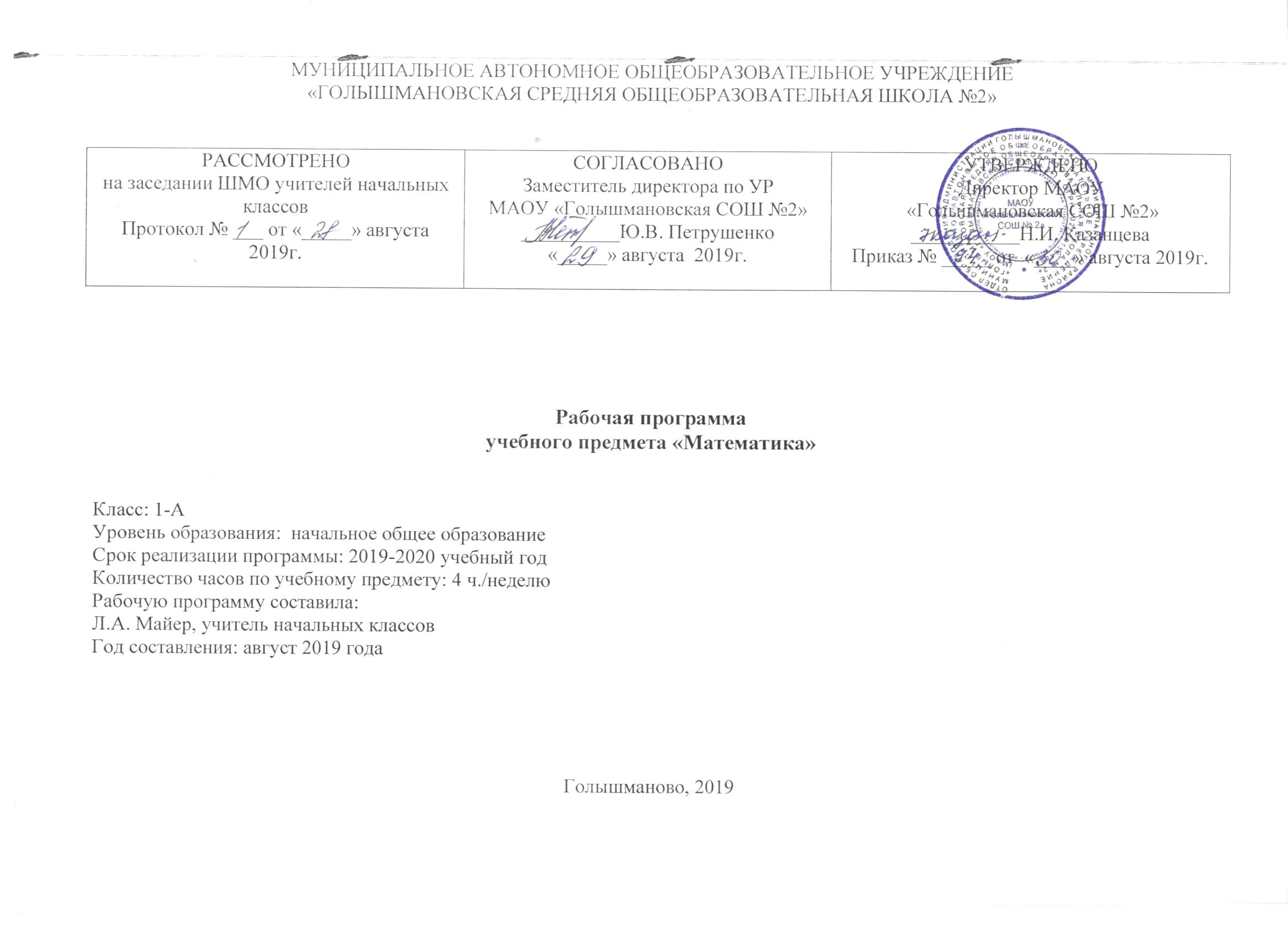 Планируемые результаты освоения учебного предмета, курсаЛичностные результатыОбучающийся получит возможность для формирования следующих общих личностных результатов:- определять и высказывать под руководством педагога самые простые общие для всех людей правила поведения при сотрудничестве (этические нормы);- в предложенных педагогом ситуациях общения и сотрудничества, опираясь на общие для всех простые правила поведения, делать выбор, при поддержке других участников группы и педагога, как поступить. Средством достижения этих результатов служит организация на уроке парно-групповой работыМетапредметные результатыРегулятивные УУДОбучающийся получит возможность для формирования регулятивных УУД:1. Определять и формулировать цель деятельности на уроке с помощью учителя. 2. Проговаривать последовательность действий на уроке. 3. Учиться высказывать своё предположение (версию) на основе работы с иллюстрацией учебника. 4. Учиться работать по предложенному учителем плану. Средством формирования этих действий служит технология проблемного диалога на этапе изучения нового материала.1. Учиться отличать верно выполненное задание от неверного. 2. Учиться совместно с учителем и другими учениками давать эмоциональную оценку деятельности класса на уроке. Средством формирования этих действий служит технология оценивания образовательных достижений (учебных успехов).           Познавательные УУДОбучающийся получит возможность для формирования познавательных УУД:- Ориентироваться в своей системе знаний: отличать новое от уже известного с помощью учителя. - Делать предварительный отбор источников информации: ориентироваться в учебнике (на развороте, в оглавлении, в словаре). - Добывать новые знания: находить ответы на вопросы, используя учебник, свой жизненный опыт и информацию, полученную на уроке. - Перерабатывать полученную информацию: делать выводы в результате совместной работы всего класса. - Перерабатывать полученную информацию: сравнивать и группировать такие математические объекты, как числа, числовые выражения, равенства, неравенства, плоские геометрические фигуры. - Преобразовывать информацию из одной формы в другую: составлять математические рассказы и задачи на основе простейших математических моделей (предметных, рисунков, схематических рисунков, схем); находить и формулировать решение задачи с помощью простейших моделей (предметных, рисунков, схематических рисунков, схем). Коммуникативные УУДОбучающийся получит возможность для формирования коммуникативных УУД:- Донести свою позицию до других: оформлять свою мысль в устной и письменной речи (на уровне одного предложения или небольшого текста). - Слушать и понимать речь других. - Читать и пересказывать текст. Средством формирования этих действий служит технология проблемного диалога (побуждающий и подводящий диалог).- Совместно договариваться о правилах общения и поведения в школе и следовать им. - Учиться выполнять различные роли в группе (лидера, исполнителя, критика). Средством формирования этих действий служит организация работы в парах и малых группах (в методических рекомендациях даны такие варианты проведения уроков).Предметные результаты освоения учебного предметаСодержание учебного предмета, курса1 класс (132 ч)Числа и величины (28 ч)Числа и цифры.Первичные количественные представления: один и несколько, один и ни одного. Числа и цифры от 1 до 9. Первый, второй, третий и т. д. Счет предметов. Число и цифра 0. Сравнение групп предметов по количеству: больше, меньше, столько же. Сравнение чисел: знаки >, <, =. Однозначные числа. Десяток. Число 10. Счет десятками. Десяток и единицы. Двузначные числа. Разрядные слагаемые. Числа от 11 до 20, их запись и названия.Величины.Сравнение предметов по некоторой величине без ее измерения: «выше – ниже», «шире – уже», «длиннее – короче», «старше – моложе», тяжелее - легче. Отношение «дороже – дешевле» как обобщение сравнений предметов по разным величинам. Первичные временные представления: части суток, времена года, «раньше - позже», продолжительность (длиннее-короче по времени). Понятие о суточной и годовой цикличности: аналогия с движением по кругу.Арифметические действия (48 ч)Сложение и вычитание.Сложение чисел. Знак «плюс» (+). Слагаемые, сумма и ее значение. Прибавление числа 1 и по 1. Аддитивный состав чисел 3, 4 и 5. Прибавление чисел 3, 4, 5 на основе их состава. Вычитание чисел. Знак «минус» (). Уменьшаемое, вычитаемое, разность и ее значение. Вычитание числа 1 и по 1. Переместительное свойство сложения. Взаимосвязь сложения и вычитания. Табличные случаи сложения и вычитания. Случаи сложения и вычитания с 0. Группировка слагаемых. Скобки. Прибавление числа к сумме. Поразрядное сложение единиц. Прибавление суммы к числу. Способ сложения по частям на основе удобных слагаемых. Вычитание разрядного слагаемого. Вычитание числа из суммы. Поразрядное вычитание единиц без заимствования десятка. Увеличение (уменьшение) числа на некоторое число. Разностное сравнение чисел. Вычитание суммы из числа. Способ вычитания по частям на основе удобных слагаемых.Сложение и вычитание длин.Текстовые задачи (12 ч)Знакомство с формулировкой арифметической текстовой (сюжетной) задачи: условие и вопрос (требование). Распознавание и составление сюжетных арифметических задач. Нахождение и запись решения задачи в виде числового выражения. Вычисление и запись ответа задачи в виде значения выражения с соответствующим наименованием.Пространственные отношения. Геометрические фигуры (28 ч)Признаки предметов. Расположение предметов.Отличие предметов по цвету, форме, величине (размеру). Сравнение предметов по величине (размеру): больше, меньше, такой же. Установление идентичности предметов по одному или нескольким признакам. Объединение предметов в группу по общему признаку. Расположение предметов слева, справа, вверху, внизу по отношению к наблюдателю, их комбинация. Расположение предметов над (под) чем-то, левее (правее) чего-либо, между одним и другим. Спереди (сзади) по направлению движения. Направление движения налево (направо), вверх (вниз). Расположение предметов по порядку: установление первого и последнего, следующего и предшествующего (если они существуют).Геометрические фигуры и их свойства.Первичные представления об отличии плоских и искривленных поверхностей. Знакомство с плоскими геометрическими фигурами: кругом, треугольником, прямоугольником. Распознавание формы данных геометрических фигур в реальных предметах. Прямые и кривые линии. Точка. Отрезок. Дуга. Пересекающиеся и непересекающиеся линии. Точка пересечения. Ломаная линия. Замкнутые и незамкнутые линии. Замкнутая линия как граница области. Внутренняя и внешняя области по отношению к границе. Замкнутая ломаная линия. Многоугольник. Четырехугольник. Симметричные фигуры.Геометрические величины (10 ч)Первичные представления о длине пути и расстоянии. Их сравнение на основе понятий «дальше-ближе» и «длиннее-короче».Длина отрезка. Измерение длины. Сантиметр как единица длины. Дециметр как более крупная единица длины. Соотношение между дециметром и сантиметром (1 дм = 10 см). Сравнение длин на основе их измерения. Работа с данными (6 ч)Таблица сложения однозначных чисел (кроме 0). Чтение и заполнение строк, столбцов таблицы. Представление информации в таблице. Таблица сложения как инструмент выполнения действия сложения над однозначными числами.Тематическое планирование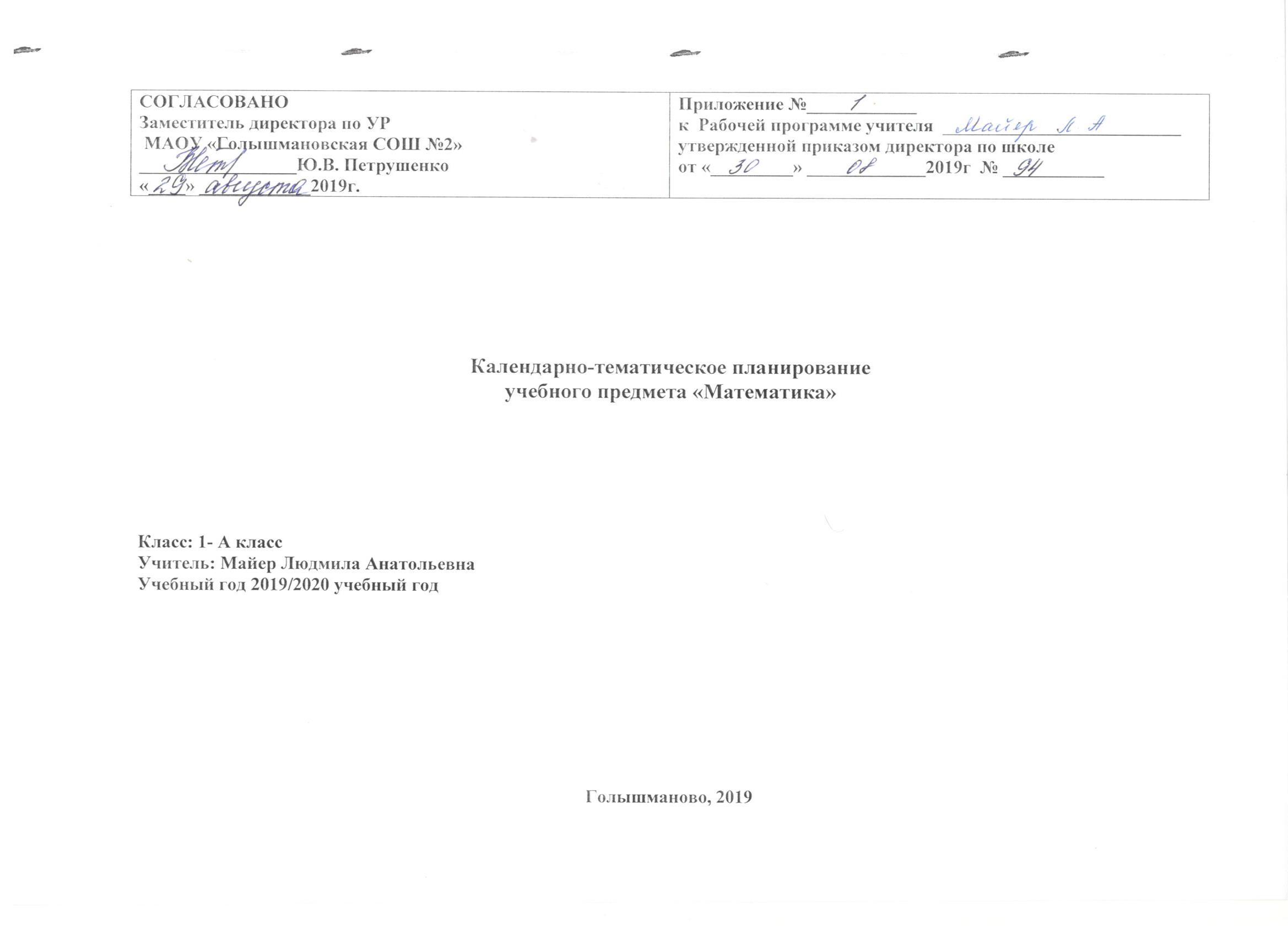 Календарно-тематическое планирование  1 классЛист корректировки рабочей программыучителя     Л.А.Майер по предмету  математикана 2019/2020 учебный годПланируемые предметные результатыПланируемые предметные результатыВыпускник научитсяВыпускник получит возможность научитьсяЧисла и величинычитать и записывать все однозначные числа и числа второго десятка, включая число 20;вести счет как в прямом, так и в обратном порядке (от 0 до 20);сравнивать изученные числа и записывать результат сравнения с помощью знаков (>, <, =);понимать количественный и порядковый смысл числа;понимать и распознавать количественный смысл сложения и вычитания;воспроизводить переместительное свойство сложения; воспроизводить правила прибавления числа к сумме и суммы к числу;воспроизводить правила вычитания числа из суммы и суммы из числа;воспроизводить правила сложения и вычитания с нулем;использовать «инструментальную» таблицу сложения для выполнения сложения однозначных чисел и соответствующих случаев вычитания;различать внутреннюю и внешнюю области по отношению к замкнутой линии (границе);устанавливать взаимное расположение прямых, кривых линий, прямой и кривой линии на плоскости;понимать и использовать термин «точка пересечения»;строить (достраивать) симметричные изображения, используя клетчатую бумагу;описывать упорядоченные множества с помощью соответствующих терминов (первый, последний, следующий, предшествующий);понимать суточную и годовую цикличность;Арифметические действиязаписывать действия сложения и вычитания, используя соответствующие знаки (+, );употреблять термины, связанные с действиями сложения и вычитания (плюс, сумма, слагаемые, значение суммы; минус, разность, уменьшаемое, вычитаемое, значение разности);пользоваться справочной таблицей сложения однозначных чисел;воспроизводить и применять табличные случаи сложения и вычитания;применять переместительное свойство сложения;применять правила прибавления числа к сумме и суммы к числу;выполнять сложение на основе способа прибавления по частям;применять правила вычитания числа из суммы и суммы из числа;выполнять вычитание на основе способа вычитания по частям;применять правила сложения и вычитания с нулем;понимать и использовать взаимосвязь сложения и вычитания;выполнять сложение и вычитание однозначных чисел без перехода через десяток;выполнять сложение однозначных чисел с переходом через десяток и вычитание в пределах таблицы сложения, используя данную таблицу в качестве справочника;понимать и распознавать количественный смысл сложения и вычитания;воспроизводить переместительное свойство сложения; воспроизводить правила прибавления числа к сумме и суммы к числу;воспроизводить правила вычитания числа из суммы и суммы из числа;воспроизводить правила сложения и вычитания с нулем;использовать «инструментальную» таблицу сложения для выполнения сложения однозначных чисел и соответствующих случаев вычитания;Текстовые задачираспознавать и формулировать простые задачи;употреблять термины, связанные с понятием «задача» (формулировка, условие, требование (вопрос), решение, ответ);составлять задачи по рисунку и делать иллюстрации (схематические) к тексту задачи;выявлять признаки предметов и событий, которые могут быть описаны терминами, относящимися к соответствующим величинам (длиннее - короче, дальше - ближе, тяжелее - легче, раньше - позже, дороже - дешевле);использовать названия частей суток, дней недели, месяцев, времен года.Пространственные отношения. Геометрические фигурыраспознавать на чертеже и изображать точку, прямую, отрезок, ломаную, кривую линию, дугу, замкнутую и незамкнутую линии; употреблять соответствующие термины; употреблять термин «точка пересечения»;распознавать в окружающих предметах или их частях плоские геометрические фигуры (треугольник, четырехугольник, прямоугольник, многоугольник, круг);чертить с помощью линейки прямые, отрезки, ломаные, многоугольники;Геометрические величиныопределять длину данного отрезка (в сантиметрах) при помощи измерительной линейки;строить отрезки заданной длины при помощи измерительной линейки;находить значения сумм и разностей отрезков данной длины при помощи измерительной линейки и с помощью вычислений;выражать длину отрезка, используя разные единицы длины (например, 1 дм 6 см и 16 см);распознавать симметричные фигуры и изображения;различать внутреннюю и внешнюю области по отношению к замкнутой линии (границе);устанавливать взаимное расположение прямых, кривых линий, прямой и кривой линии на плоскости;понимать и использовать термин «точка пересечения»;Работа с даннымистроить (достраивать) симметричные изображения, используя клетчатую бумагу;описывать упорядоченные множества с помощью соответствующих терминов (первый, последний, следующий, предшествующий);понимать суточную и годовую цикличность;представлять информацию в таблице.№ п/пТема разделаКоличество часов1.Числа и величины28 чЗдравствуй, школа! 1Этот разноцветный мир 1Один и несколько (с. 24-25)1Число и цифра 1 1Один лишний. Один и ни одного 1Один и ни одного1Число и цифра 0 1Пара предметов 1Число и цифра 2 1Больше, меньше, поровну 1Знаки «больше», «меньше», «равно» 1Число и цифра 3 1Число и цифра 4 (с. 46-47)1Части суток и времени года1Число и цифра 5 1Число и цифра 61Число и цифра 71Число и цифра 81Число и цифра 9 1Все цифры 1Однозначные числа 1Число десять и один десяток 1Счет до 10 1Контрольная работа за первое полугодие1Работа над ошибками, допущенными в контрольной работе. Счет десятками  1Продолжительность1От первого до двадцатого и наоборот 1Числа от 0 до 201  2.Арифметические действия48 чСложение и знак «+» (плюс)1Сложение и знак «+» (плюс)1Слагаемые и сумма1Слагаемые и значение суммы 1Прибавление числа 11Прибавление числа 2 (с. 61)1Прибавление числа 3 (с. 65)1Прибавление числа 4 (691Прибавление числа 51Вычитание. Знак «-»1Разность и ее значение1Уменьшаемое и вычитаемое 1Сложение и вычитание 1Сложение и вычитание 1Сложение с числом 101Занимательное путешествие по «Таблице сложения1Перестановка   слагаемых1Сложение числа 1 с однозначными числами1Сложение числа 2 с однозначными числами1Сложение числа 3 с однозначными числами1Сложение числа 4 с однозначными числами 1Группировка слагаемых. Скобки1Группировка слагаемых. Скобки1Прибавление числа к сумме 1Поразрядное сложение единиц1Прибавление суммы к числу 1Прибавление по частям 1Сложение числа 5 с однозначными числами 1Прибавление суммы к сумме 1Прибавление суммы к сумме 1Сложение числа 6 с однозначными числами 1Сложение числа 7 с однозначными числами 1Сложение числа 8 с однозначными числами.  Работа с данными1 33Сложение числа 9 с однозначными числами 1Таблица сложения однозначных чисел1Таблица сложения и вычитания. Работа с данными1Вычитание однозначных чисел из 101Вычитание числа из суммы1Вычитание разрядного слагаемого. Работа с данными1Поразрядное вычитание единиц1Сравнение, сложение и вычитание чисел1Сложение и вычитание длин1  Десяток и единицы1Разряд единиц и разряд десятков 1Разрядные слагаемые1Тяжелее и легче1Дороже и дешевле1Контрольная работа за год13.Текстовые задачи12 чЗадача. Условие и требование1Задача. Условие и требование1Задачи и Загадки1Задача. Нахождение и запись решения 1Задача. Нахождение и запись решения. Работа с данными1Задача. Вычисление и запись ответа. Работа с данными1Задача. Вычисление и запись ответа. Работа с данными1Больше на некоторое число 1Меньше на некоторое число1Большеи меньше на некоторое число1На сколько больше? На сколько меньше?1Разные задачи14.Пространственные отношения. Геометрические фигуры28 чОдинаковые и разные по форме 1Больше, меньше, одинаковые 1Первый и последний1Следующий и предшествующий 1Слева и справа, вверху и внизу 1Над, под, левее, правее, между.1Старше и моложе1Плоские геометрические фигуры.1Прямые и кривые.1Впереди и позади1Точки 1Отрезки и дуги 1Направления 1Налево и направо 1Вверх и вниз 1Пересекающиеся линии и точки пересечения1Непересекающиеся линии1Пересекающиеся и непересекающиеся линии1Замкнутые и незамкнутые линии 1Ломаная линия1Замкнутая ломаная линия1Внутри, вне, на границе1Замкнутая ломаная и многоугольник1Треугольники1Многоугольники и четырехугольники1Геометрические фигуры1Симметричные фигуры1Симметричные фигуры15.Геометрические величины10 чДальше и ближе1Длиннее и короче1Измеряй и сравнивай 1Измерение длины отрезка. Сантиметр 1Сантиметр и дециметр1Измерение длины1Шире и уже1Выше и ниже1Раньше и позже1Работа над ошибками, допущенными в контрольной работе16.Работа с данными6 чСложение числа 8 с однозначными числами.  Работа с данными1Таблица сложения и вычитания. Работа с данными1Вычитание разрядного слагаемого. Работа с данными1Задача. Нахождение и запись решения. Работа с данными1Задача. Вычисление и запись ответа. Работа с данными1Задача. Вычисление и запись ответа. Работа с данными1Всего:Всего:132 часа№ урока,датаДата по плануДата по фактуНаименование раздела программыТема уроковТип урокаЭлементы содержанияПланируемые результаты обучения: характеристика основных видов деятельностиУУД(деятельность учащихся)1Признаки предметовЗдравствуй, школа! Урок «открытия новых знаний»Учебник «Математика»: условные обозначения, структура. Иллюстративный материал «Народная школа в старину». Счет предметов. Сравнение и упорядочение объектов по разным признакам. Ознакомление со школой, 
классом, учителем, с одноклассниками, 
с Машей и Мишей – книжными персонажами, предметом «Математика»Узнают книжных героев Машу и Мишу, структуру учебника, условные обозначения, иллюстративный материал; научатся выполнять сравнение и упорядочение объектов по разным признакамРегулятивные УУД: организовывать свое рабочее место и приводить его в порядок по окончании работы; адекватно воспринимать оценку учителя и высказывания одноклассников с отзывами о выполненной работе.Познавательные УУД: работать с учебной книгой – рассматривать обложку, титульный лист и содержание; читать название учебника (фамилию автора и заглавие); знакомиться с аппаратом ориентировки, определять учебную задачу изучения данного раздела; осуществлять поиск и выделение необходимой информации; применять на практике методы информационного поиска. Коммуникативные УУД: участвовать в диалоге на уроке и в жизненных ситуациях; 
отвечать на вопросы учителя, товарищей 
по классу; соблюдать простейшие нормы речевого этикета: здороваться, прощаться, благодарить; слушать и понимать речь других; осуществлять работу в паре.Личностные УУД: проявление познавательного интереса к математике, положительного отношения к школе и адекватного представления об учебной деятельности; осознание новой социальной роли ученика.2Расположение предметов в окружающем пространствеЭтот разноцветный мир Урок общеметодологической направленности Цвета. Соотнесение цвета 
и предмета. Счет предметов. Сравнение и упорядочение объектов по разным 
признакамНаучатся
различать основные цвета и выполнять сравнение 
и упорядочение объектов по разным 
признакам.Регулятивные УУД: организовывать свое рабочее место под руководством учителя; определять цель выполнения заданий на уроке, во внеурочной деятельности, в жизненных ситуациях под руководством учителя; определять план выполнения заданий на уроке.Познавательные УУД: ориентироваться в учебнике; определять умения, которые будут сформированы на основе изучения данного раздела; отвечать на простые вопросы учителя, находить нужную информацию в учебнике; сравнивать предметы, объекты – находить общее и различие; группировать предметы, объекты на основе существенных признаков.Коммуникативные УУД: слушать и вступатьв диалог, участвовать в коллективном обсуждении. Личностные УУД: знание основных моральных норм и ориентация на их выполнение; оценка своих поступков, действий, слов3Признаки предметовОдинаковые и разные по форме Урок общеметодологической направленности Одинаковые
и разные 
по форме. 
Счет предметов. Сравнение и упорядочение объектов по разным 
признакамНаучатся
определять форму предмета и противопоставлять их предметам другой формы; установят различия между доской 
и бревном; 
научатся соотносить форму предметов 
с геометрическими фигурамиРегулятивные УУД: оценивать результат своей работы на уроке под руководством учителя.Познавательные УУД: подводить под понятие (формулировать правило) на основе выделения существенных признаков; анализировать объекты с целью выделения признаков (существенных, несущественных); осуществлять синтез – составление целого из частей, в том числе самостоятельное достраивание с восполнением недостающих компонентов; выбор оснований и критериев для сравнения, классификации объектов.Коммуникативные УУД: осуществлять работу в паре; выражать свои мысли с соответствующими возрасту полнотой и точностью; быть терпимыми к другим мнениям, учитывать их в совместной работе.Личностные УУД: определение и высказывание под руководством педагога самых простых, общих для всех людей правил поведения при сотрудничестве (этические нормы).4Расположение предметов в окружающем пространствеСлева и справа, вверху и внизу Урок общеметодологической направленности Слева и справа, вверху 
и внизу. Счет предметов. Установление пространственных отношений: выше – 
ниже, слева – справа, 
сверху – снизу,вверху – внизу.Научатся
ориентироваться на листе бумаги (вверху, внизу, слева, справа), находить определенный рисунок на странице учебника, ориентироваться 
в пространстве.Регулятивные УУД: осуществлять пошаговый контроль своих действий, ориентируясь на показ движений учителя, а затем самостоятельно оценивать правильность выполнения действий на уровне адекватной ретроспективной оценки.Познавательные УУД: устанавливать причинно-следственные связи, представлять цепочки объектов и явлений; построить логическую цепочку рассуждения, анализировать местоположение изображенных на картинке предметов и их местоположение в реальном мире посредством представления.Коммуникативные УУД: слушать и вступать в диалог, участвовать в коллективном обсуждении.Личностные УУД: осуществление выбора поступка в предложенных педагогом ситуациях общения и сотрудничества, опираясь на общие для всех, простые правила поведения, при поддержке других участников группы и педагога.5Расположение предметов в окружающем пространствеНад, под, левее, правее, между.Урок «открытия новых знаний»Над, под, левее, правее, между. Установление пространственных отношений: спереди – сзади, перед, после, между и др.Научатся
устанавливать пространственные отношения, используя слова: спереди – сзади, 
над, под, левее, правее, перед, после, между и др.Регулятивные УУД: осознавать необходимость осуществлять контроль по результату (ретроспективный), контроль результата по просьбе учителя; отличать верно выполненное задание от неверного.Познавательные УУД: осуществлять поиск и выделение необходимой информации.Коммуникативные УУД: слушать и вступатьв диалог, участвовать в коллективном обсуждении.Личностные УУД: осознание сути новой социальной роли ученика, принятие норм и правил школьной жизни, бережного отношения к учебным принадлежностям6Геометрические фигуры и их свойстваПлоские геометрические фигуры.Урок общеметодологической направленности Плоские геометрические фигуры. Распознавание геометрических фигур – круга, треугольника, квадрата, прямоугольника – в реальных предметах.Научатся распознавать такие фигуры, как круг, треугольник и прямоугольник, 
и правильно использовать соответствующие термины, сравнивать объекты по их форме, сопоставлять изображения  геометрических фигур с предметами, имеющими определенную форму, соотносить геометрическую фигуру с цветом фишки, извлекать информацию из иллюстративного материала учебника и тетради.Регулятивные УУД: осуществлять контрольпо результату в отношении многократно повторяемых действий с опорой на образец выполнения; совместно с учителем и другими учениками давать эмоциональную оценку деятельности класса  на уроке.Познавательные УУД: стремиться к расширению своей познавательной сферы, стараться производить логические мыслительные операции (анализ, сравнение) для решения познавательной задачи.Коммуникативные УУД: участвовать в диалоге на уроке и в жизненных ситуациях; отвечать на вопросы учителя, товарищей 
по классу; соблюдать простейшие нормы речевого этикета; слушать и понимать речь других; договариваться о распределении ролей в совместной деятельности.Личностные УУД: в предложенных педагогом ситуациях общения и сотрудничества, опираясь на общие для всех, простые правила поведения,  делать выбор как поступить, при поддержке других участников группы и педагога.7-8Геометрические фигурыПрямые и кривые.Урок общеметодологической направленности Прямые и кривые. Распознавание и изображение геометрических 
фигур: прямые и кривые линии. Использование линейки для проведения прямой линии.Научатся 
различать геометрические 
фигуры: прямые и кривые линии; пользоваться линейкой, чертить 
с помощью линейки и от руки прямые 
и кривые линии; соотносить назначение инструмента и линию, которую он оставляет, опираясь на собственный опыт.Регулятивные УУД: оценивать результат своей работы на уроке.Познавательные УУД: выполнять анализ объектов с целью выделения признаков 
(существенных, несущественных); синтез – составление целого из частей, в том числе самостоятельное достраивание с восполнением недостающих компонентов; выбор оснований и критериев для сравнения, классификации объектов; подведение под понятие, выведение следствий.Коммуникативные УУД: выражать свои мысли с соответствующими возрасту полнотой и точностью; быть терпимыми к другим мнениям, учитывать их в совместной 
работе.Личностные УУД: установление обучающимися связи между целью учебной деятельности и её мотивом, другими словами, между результатом учения и тем, что побуждает к деятельности, ради чего она осуществляется; ученик должен задавать себе вопрос: какое значение и какой смысл имеет для меня учение? и уметь на него отвечать.9Признаки предметовВпереди и позадиУрок общеметодологической направленности Впереди и позади. Установление пространственных отношений, связанных с ориентировкой в пространстве и на плоскости: впереди и позади.Научатся
ориентироваться на листе бумаги (впереди, позади, вверху, внизу, слева, справа), находить определенный рисунок на странице учебника, ориентироваться 
в пространстве, выполнять 
задания с использованием материальных объектов (фишек), рисунков, схем.Регулятивные УУД: осуществлять пошаговый контроль своих действий, ориентируясь на показ движений учителя, а затем самостоятельно оценивать правильность выполнения действий на уровне адекватной ретроспективной оценки.Познавательные УУД: владеть общими 
приемами решения задач, выполнения 
заданий и вычислений; устанавливать 
причинно-следственные связи, представлять цепочки объектов и явлений; строить логическую цепочку рассуждений, анализировать истинность утверждений; подбирать доказательства; выдвигать гипотезы и их обоснование.Коммуникативные УУД: осуществлять работу в паре; слушать и вступать в диалог, участвовать в коллективном обсуждении.Личностные УУД: ценностно-смысловая ориентация (умение соотносить поступки 
и события с принятыми этическими принципами, знание моральных норм и умение выделить нравственный аспект поведения) и ориентация в социальных ролях и межличностных отношениях.10Геометрические фигурыТочки Урок «открытия новых знаний»Точки. Распознавание и изображение геометрических 
фигур: точки. Установление пространственных отношений: выше – 
ниже, слева – справа, свер-
ху – снизу, ближе – дальше, 
перед, после, между и др.Научатся
строить геометрические фигуры; характеризовать местоположение объекта по направлению движения, распознавать на чертеже и изображать точку, употреблять 
соответствующие термины.Регулятивные УУД: адекватно оценивать правильность выполнения своих учебных действий; в сотрудничестве с учителем ставить конкретную учебную задачу на основе соотнесения того, что уже известно и усвоено, и того, что ещё не известно.Познавательные УУД: осуществлять поиск необходимой информации для выполнения учебных заданий, используя справочные 
материалы учебника; использовать на доступном уровне логические приемы мышления (анализ, сравнение, классификацию, обобщение).Коммуникативные УУД: осуществлять работу в паре; с достаточной полнотой и точностью выражать свои мысли в соответствии с задачами и условиями коммуникации.Личностные УУД: проявление познавательной инициативы в оказании помощи одноклассникам посредством системы заданий.11Геометрические фигурыОтрезки и дуги Урок общеметодологической направленности Счет предметов. Отрезки 
и дуги. Понятия «отрезок», «точки – концы отрезка», «дуга», «точки – концы 
дуги»Узнают понятия «отрезок», «концы отрезка», «дуги»; 
научатся
выполнять 
построение прямой линии через две точки, отрезка и рисование дуги от руки; задания на основе рисунков, схем, сделанных самостоятельно, или на основе иллюстраций учебника.Регулятивные УУД: оценивать и анализировать результат своего труда, определять то, что лучше всего получилось, а при необходимости вносить изменения в решение задания.Познавательные УУД: использовать простейшие таблицы и схемы для решения конкретных математических задач.Коммуникативные УУД: осуществлять работу в паре; с достаточной полнотой и точностью выражать свои мысли в процессе диалога или в игровой ситуации с различными 
субъектами образовательного процесса – одноклассниками, учителем, другими партнерами по общению.Личностные УУД: понимание важности 
нового социального статуса «ученик»; 
принятие внутренней позиции школьника на уровне положительного отношения 
к школе и образа «хорошего ученика»; 
ориентация в нравственном содержании и смысле поступков как собственных, так 
и окружающих людей (на уровне, соответствующем возрасту).12Расположение предметов в окружающем пространствеНаправления Урок общеметодологической направленности Направления. Установление пространственных отношений: направления движения (направо ,налево, прямо)Узнают понятие «направление»; научатся определять 
и указывать
направление на рисунке с помощью 
стрелок, выполнять задания 
с использованием материальных объектов (фишек), показывать с помощью стрелок, кто где живет, направление ветра, сравнивать рисунки.Регулятивные УУД: адекватно воспринимать оценку учителя; осуществлять контроль в форме сличения своей работы с заданным эталоном; вносить необходимые дополнения, исправления в свою работу, если она расходится с эталоном (образцом).Познавательные УУД: осуществлять анализ объектов с целью выделения признаков 
(существенных, несущественных); синтез – составление целого из частей, в том числе самостоятельное достраивание с восполнением недостающих компонентов; выбор оснований и критериев для сравнения, классификации объектов; подведение 
под понятие, выведении следствий.Коммуникативные УУД: слушать и вступать в диалог, участвовать в коллективном обсуждении.Личностные УУД: умение идентифицировать себя с водителем машины; оценка своих поступков, действий, слов; диагностика базового уровня сложившихся навыков.13Признаки предметовРасположение предметов в окружающем миреНалево и направо Урок общеметодологической направленностиНалево и направо. Сравнение и упорядочение объектов по разным 
признакам.Уточнят
направления «налево» 
и «направо»; научатся
изображать 
направление отрезков (дуг) 
с помощью стрелок, использовать термины «налево» и «направо».Регулятивные УУД: адекватно оценивать правильность выполнения своих учебных действий; в сотрудничестве с учителем ставить конкретную учебную задачу на основе соотнесения того, что уже известно и усвоено, и того, что ещё не известно.Познавательные УУД: устанавливать причинно-следственные связи, представлять цепочки объектов и явлений; строить логическую цепочку рассуждений, проводить анализ истинности утверждений; приводить доказательства; выдвигать гипотезу и ее обоснование.Коммуникативные УУД: осуществлять работу в паре;  выражать свои мысли с соответствующими возрасту полнотой и точностью; быть терпимыми к другим мнениям, учитывать их в совместной работе.Личностные УУД: осознание сути новой социальной роли ученика, принятие норм и правил школьной жизни, бережного отношения к учебным принадлежностям.14Расположение предметов в окружающем пространствеВверх и вниз Урок общеметодологической направленности Направление движения. Вверх и вниз. Установление пространственных отношений: выше – ниже, слева – справа, 
перед – после, между и др.Уточнят
термины «налево», «направо», «вверх», «вниз»; узнают о строго наклонном движении снизу вверх (сверху вниз) и о наклонном движении такого типа, где присутствует горизонтальная составляющая; научатся показывать стрелками 
направление движения.Регулятивные УУД: оценивать и анализировать результат своего труда, определять то, что лучше всего получилось, а при необходимости вносить изменения в решение 
задания.Познавательные УУД: осуществлять анализ объектов с целью выделения признаков 
(существенных, несущественных).Коммуникативные УУД: осуществлять работу в паре; обмениваться мнениями, слушать партнера по коммуникации – другого ученика и учителя; обсуждать индивидуальные результаты практико-речевой деятельности.Личностные УУД: проявление познавательного интереса, определенных познавательных потребностей и учебных мотивов, положительного отношения к школе и адекватного представления об учебной деятельности.15Признаки предметовБольше, меньше, одинаковые Урок общеметодологической направленности Больше, меньше, одинаковые. Сравнение предметов по величине (размеру): больше, меньше, 
такой же.Уточнят
термины «самый маленький», «самый большой»; научатся сравнивать предметы по форме, размеру (по величине).Регулятивные УУД: оценивать результат своей работы на уроке.Познавательные УУД: устанавливать причинно-следственные связи, представлять цепочки объектов и явлений; строить логическую цепочку рассуждений, проводить анализ истинности утверждений; приводить доказательства; выдвигать гипотезы и их обоснование.Коммуникативные УУД: с достаточной полнотой и точностью выражать свои мысли в соответствии с задачами и условиями 
коммуникации.Личностные УУД: знание основных моральных норм и ориентация на их выполнение; оценка своих поступков, действий, слов.16Числа и цифрыПервый и последнийУрок общеметодологической направленности Счет предметов. Первый
и последний. Расположение предметов 
по порядку: устанавливание первого и последнего, следующего и предшествующего (если они существуют).Узнают понятие «очередность элементов при заданном порядке 
их расположения»; уточнят термины «первый» и «последний»; научатся устанавливать последовательность объектов, проводить сравнение, сопоставление, обобщение.Регулятивные УУД: отличать новое знание (умение) от уже известного с помощью учителя, формулировать проблему и цель урока; проговаривать последовательность действий на уроке.Познавательные УУД: осуществлять поиск и выделение необходимой информации.Коммуникативные УУД: вступать в диалог (отвечать на вопросы, задавать вопросы, уточнять непонятное); договариваться 
и приходить к общему решению, работая в паре; участвовать в коллективном обсуждении учебной проблемы; строить продуктивное взаимодействие и сотрудничество со сверстниками и взрослыми для реализации проектной деятельности (под руководством учителя).Личностные УУД: высказывание под руководством педагога самых простых, общих для всех людей правил поведения при сотрудничестве (этические нормы).17Числа и цифрыСледующий и предшествующий Урок «открытия новых знаний»Счет предметов. Следующий и предшествующий. Расположение предметов по порядку: установление первого и последнего, следующего и предшествующего (если они существуют).Узнают очередность элементов при заданном порядке их расположения; уточнят термины «следующий» и «предшествующий»; научатся устанавливать последовательность объектов.Регулятивные УУД: оценивать результат своей работы на уроке, использовать речь для регуляции действия.Познавательные УУД: владеть общими приемами решения задач, выполнения заданий и вычислений; стремиться к расширению познавательной сферы, производить логические мыслительные операции (анализ, сравнение) для решения познавательной задачи.Коммуникативные УУД: осуществлять работу в паре; выражать свои мысли с соответствующими возрасту полнотой и точностью; быть терпимыми к другим мнениям, учитывать их в совместной работе.Личностные УУД: осуществление выбора как поступить в предложенных педагогом ситуациях общения и сотрудничества, опираясь на общие для всех, простые правила поведения, при поддержке других участников группы и педагога.18Числа и цифрыОдин и несколько (с. 24-25)Урок общеметодологической направленности Первичные 
количественные представления: один и несколько, один и ни одного.Уточнят термины «один» и «несколько»; узнают, как 
из одного можно получить несколько. Научатся
сравнивать объекты по количеству.Регулятивные УУД: осуществлять контроль по результату  в отношении многократно повторяемых действий с опорой на образец выполнения; совместно с учителем и другими учениками давать эмоциональную оценку деятельности класса на уроке.Познавательные УУД: владеть общими приемами решения задач, выполнения заданий и вычислений; осуществлять поиск необходимой информации для выполнения учебных заданий, используя справочные материалы учебника; использовать на доступном уровне логические приемы мышления (анализ, сравнение, классификацию, обобщение).Коммуникативные УУД: осуществлять работу в паре; уметь слушать и вступать 
в диалог, участвовать в коллективном обсуждении.Личностные УУД: знание основных моральных норм и ориентация на их выполнение; оценка своих поступков, действий, слов.19-20Числа и цифрыЧисло и цифра 1 Урок «открытия новых знаний»Счет предметов. Число 1 как количественный признак единственности (единичности), то есть что-либо 
в единственном числе. Число и цифра 1. Первый. Отличие количественного и порядкового 
смысла числа.Узнают тер-
мины «число» и «цифра»; 
научатся
писать цифру 1, сравнивать цифру 1 с предметами, похожими на нее, выделять среди знаков цифру 1.Регулятивные УУД: различать отметку 
и оценку, оценивать выполненное задание по алгоритму совместно с учителем и самостоятельно следовать инструкции учителя.Познавательные УУД: использовать простейшие таблицы и схемы для решения конкретных математических задач. Коммуникативные УУД: участвовать в диалоге на уроке и в жизненных ситуациях; отвечать на вопросы учителя, товарищей 
по классу; соблюдать простейшие нормы 
речевого этикета; слушать и понимать речь других; осуществлять работу в паре.Личностные УУД: проявление познавательной инициативы на основе жизненного опыта.21Числа и цифрыПересекающиеся линии и точки пересечения Урок «открытия новых знаний»Счет предметов. Название, последовательность и запись чисел. Пересекающиеся линии и точки пересечения.Узнают понятие «пересекающиеся линии», термин «точка пересечения»; научатся строить пересекающиеся линии и отмечать точку пересечения на чертеже.Регулятивные УУД: самостоятельно планировать и выполнять свои действия на знакомом учебном материале; выполнять действия в сотрудничестве с учителем по предложенному плану; самостоятельно выстраивать план действий по решению учебной 
задачи изученного вида.Познавательные УУД: анализ объектов 
с целью выделения признаков (существенных, несущественных).Коммуникативные УУД: вступать в диалог (отвечать на вопросы, задавать вопросы, уточнять непонятное); договариваться 
и приходить к общему решению, работая в паре; участвовать в коллективном обсуждении учебной проблемы.Личностные УУД: определение и высказывание под руководством педагога самых простых, общих для всех людей правил 
поведения при сотрудничестве (этические нормы).22Числа и цифрыОдин лишний. Один и ни одного Урок общеметодологической направленности Один лишний. Счет предметов. Первичные количественные представления: один и несколько, один и ни одного; пустое множество, то есть множество, не содержащее ни одного элемента (предмета).Научатся
находить «лишний» предмет, устанавливать закономерности, выделять 
существенные признаки сходства 
и различия.Регулятивные УУД: осознавать необходимость осуществлять контроль по результату (ретроспективный), контроль результата по просьбе учителя; отличать верно выполненное задание от неверного.Познавательные УУД: устанавливать причинно-следственные связи, представлять цепочки объектов и явлений; строить логическую цепочку рассуждений, проводить анализ истинности утверждений, приводить 
доказательства.Коммуникативные УУД: выражать свои мысли с соответствующими возрасту пол-
нотой и точностью; быть терпимыми к другим мнениям, учитывать их в совместной 
работе.Личностные УУД: осуществление выбора как поступить в предложенных педагогом 
ситуациях общения и сотрудничества, опираясь на общие для всех, простые правила поведения, при поддержке других участников группы и педагога.23Числа и цифрыОдин и ни одногоУрок общеметодологической направленности Один и ни одного. Счет предметов. Первичные количественные представления: один и несколько, один и ни одного.Уточнят
термины «один» и «несколько», как 
из одного можно получить несколько; научатся
составлять 
математический рассказ по рисунку.Регулятивные УУД: адекватно воспринимать оценку учителя; осуществлять контроль в форме сличения своей работы с заданным эталоном; вносить необходимые дополнения, исправления в свою работу, если она расходится с эталоном (образцом).Познавательные УУД: владеть общими приемами решения задач, выполнения заданий и вычислений; осуществлять поиск необходимой информации для выполнения учебных заданий, используя справочные материалы учебника; использовать на доступном уровне логические приемы мышления (анализ, сравнение, классификацию, обобщение).Коммуникативные УУД: осуществлять работу в паре и в группе; слушать и вступать в диалог, участвовать в коллективном обсуждении.Личностные УУД: проявление познавательного интереса, определенных познавательных потребностей и учебных мотивов; положительное отношение к школе и адекватные представления об учебной деятельности, проявление желания сотрудничать со сверстниками.24Числа и цифрыЧисло и цифра 0 Урок «открытия новых знаний»Счет предметов. Первичные количественные представления: один и несколько, один и ни одного. Число и цифра 0.Узнают понятие «пустое множество»; 
научатся
писать цифру 0, решать логические задачи, выполнять рисунок по клеткам в тетради, придумывать рассказ с числом 0 по данным рисункам, сравнивать цифру 0 
с предметами, похожими на нее, выделять среди знаков цифру 0.Регулятивные УУД: адекватно оценивать правильность выполнения своих учебных действий; в сотрудничестве с учителем ставить конкретную учебную задачу на основе соотнесения того, что уже известно и усвоено, и того, что ещё не известно.Познавательные УУД: использовать простейшие таблицы и схемы для решения конкретных математических задач.Коммуникативные УУД: участвовать в диалоге на уроке и в жизненных ситуациях; отвечать на вопросы учителя, товарищей 
по классу; соблюдать простейшие нормы речевого этикета: здороваться, прощаться, благодарить; слушать и понимать речь других; осуществлять работу в группе.Личностные УУД: проявление познавательного интереса, определенных познавательных потребностей и учебных мотивов, положительного отношения к школе и адекватного представления об учебной деятельности.25Геометрические фигурыНепересекающиеся линии Урок общеметодологической направленности Счет предметов. Название, последовательность и запись чисел. Непересекающиеся линии, то есть линии, у которых число точек перечесения равно 0 (нет ни одной).Узнают понятие «непересекающиеся линии»; уточнят
расположение линий на плоскости; научатся строить 
пересекающиеся и непересекающиеся линии; продолжат построение 
прямых линий с помощью 
линейки.Регулятивные УУД: оценивать и анализировать результат своего труда, определять то, что лучше всего получилось, а при необходимости вносить изменения в решение задания.Познавательные УУД: строить логическую цепь рассуждений; анализировать объекты с целью выделения признаков (существенных, несущественных).Коммуникативные УУД: участвовать в диалоге на уроке и в жизненных ситуациях; отвечать на вопросы учителя, товарищей 
по классу; соблюдать простейшие нормы речевого этикета: здороваться, прощаться, благодарить; слушать и понимать речь других; осуществлять работу в паре.Личностные УУД: устанавливать связь между целью учебной деятельности и её мотивом, другими словами, между результатом учения и тем, что побуждает к деятельности, ради чего она осуществляется; ученик должен задавать себе вопрос: какое значение и какой смысл имеет для меня учение? 
и уметь на него отвечать26Числа и цифрыПара предметов Урок «открытия новых знаний»Счет предметов. Название, последовательность и запись чисел. Пара предметов 
как единый объект. Харак-
теристика множества из двух элементов.Уточнят
понятие «пара предметов»; научатся
составлять пары предметов, распределять фигуры, предметы парами, дорисовывать до пары недостающие предметы.Регулятивные УУД: оценивать результат своей работы на уроке.Познавательные УУД: устанавливать причинно-следственные связи, представлять 
цепочки объектов и явлений; строить логическую цепочку рассуждений, анализировать истинность утверждений, приводить доказательства.Коммуникативные УУД: осуществлять работу в паре; уметь слушать и вступать 
в диалог, участвовать в коллективном обсуждении.Личностные УУД: проявление познавательной инициативы на основе жизненного 
опыта, умение находить выход из спорных ситуаций.27Числа и цифрыЧисло и цифра 2 Урок «открытия новых знаний»Счет предметов. Название, последовательность и запись чисел. Число 
и цифра 2. Второй. Отличие количественного и порядкового 
смысла числа.Уточнят термины «число» и «цифра»; 
научатся правильно писать цифру 2, проводить сравнение цифры 2 с предметами, похожими на нее, выделять среди знаков цифру 2, соотносить количество предметов с количеством точек.Регулятивные УУД: адекватно воспринимать оценку учителя; осуществлять контроль в форме сличения своей работы с за-
данным эталоном; вносить необходимые 
дополнения, исправления в свою работу, если она расходится с эталоном (образцом).Познавательные УУД: осуществлять поиск и выделение необходимой информации.Коммуникативные УУД: слушать и вступать в диалог, участвовать в коллективном обсуждении.Личностные УУД: высказывание под руководством педагога самых простых, общих для всех людей правил поведения при сотрудничестве (этические нормы).28Признаки предметовБольше, меньше, поровну Урок общеметодологической направленности Больше, меньше, поровну. Счет предметов. Название, последовательность и запись чисел. Сравнение предметов по величине (размеру): больше, меньше, 
такой же.Уточнят понятия «больше», «меньше», 
«поровну», 
«самый маленький», «самый большой»; научатся
сравнивать предметы 
по количеству, форме, размеру, моделировать ответ с помощью простейших инструментов – стрелок.Регулятивные УУД: адекватно оценивать правильность выполнения своих учебных действий; в сотрудничестве с учителем ставить конкретную учебную задачу на основе соотнесения того, что уже известно и усвоено, и того, что ещё не известно.Познавательные УУД: стремиться к расширению своей познавательной сферы, стараться производить логические мыслительные операции (анализ, сравнение) для решения познавательной задачи.Коммуникативные УУД: участвовать в диалоге на уроке и в жизненных ситуациях; отвечать на вопросы учителя, товарищей 
по классу; соблюдать простейшие нормы речевого этикета: здороваться, прощаться, благодарить; слушать и понимать речь других; осуществлять работу в паре.Личностные УУД: в предложенных педагогом ситуациях общения и сотрудничества, опираясь на общие для всех, простые правила поведения,  осуществление выбора как поступить, при поддержке других участников группы и педагога.29Числа и цифрыЗнаки «больше», «меньше», «равно» Урок «открытия новых знаний»Отношения «равно», «больше», «меньше» для чисел, их запись с помощью знаков «=», «<», «>»Узнают знаки сравнения; 
научатся записывать результат сравнения чисел, используя знаки <, >, 
=, проводить сравнение чисел, рассматривая соответствующие множества точек.Регулятивные УУД: оценивать и анализировать результат своего труда, определять то, что лучше всего получилось, а при необходимости вносить изменения в решение задания.Познавательные УУД: осуществлять анализ объектов с целью выделения признаков 
(существенных, несущественных).Коммуникативные УУД: выражать свои мысли с соответствующими возрасту пол-
нотой и точностью; быть терпимыми к другим мнениям, учитывать их в совместной 
работе.Личностные УУД: знание основных моральных норм и ориентация на их выполнение; оценка своих поступков, действий, слов.30Числа и цифрыЧисло и цифра 3 Урок «открытия новых знаний»Счет предметов. Название, последовательность и запись чисел. Число 
и цифра 3. Третий. Отношения «равно», «больше», «меньше» для чисел, их запись с помощью знаков =,<, >.Научатся
правильно писать цифру 3 в тетради, соотносить цифру и число предметов, выполнять порядковый счет предметов, сравнивать цифру 3 
с предметами, похожими на нее, выделять среди знаков цифру 3, устанавливать соответствие между количеством предметов на рисунке 
и соответствующей карточкой.Регулятивные УУД: адекватно оценивать правильность выполнения своих учебных действий; в сотрудничестве с учителем ставить конкретную учебную задачу на основе соотнесения того, что уже известно и усвоено, и того, что ещё не известно.Познавательные УУД: владеть общими приемами решения задач, выполнения заданий и вычислений; устанавливать причинно-следственные связи, представлять цепочки объектов и явлений.Коммуникативные УУД: слушать и вступать в диалог, участвовать в коллективном обсуждении.Личностные УУД: демонстрация самоорганизации, проявление познавательной инициативы в оказании помощи героям интриги.31Геометрические фигурыПересекающиеся и непересекающиеся линииУрок «открытия новых знаний»Счет предметов. Распознавание и изображение геометрических фигур: ломаная линия. Пересекающиеся и непересекающиеся линии.Научатся
строить ломаную линию, 
находить и называть пересекающиеся и непересекающиеся линии, отличать их друг от друга, выделять точки пересечения, чертить линии, имеющие точки пересечения, выделять точки пересечения.Регулятивные УУД: отличать новое знание (умение) от уже известного с помощью 
учителя.Познавательные УУД: осуществлять поиск необходимой информации для выполнения учебных заданий, используя справочные 
материалы учебника; использовать на доступном уровне логические приемы мышления (анализ, сравнение, классификацию, обобщение).Коммуникативные УУД: осуществлять работу в паре; уметь слушать и вступать 
в диалог, участвовать в коллективном обсуждении.Личностные УУД: проявление познавательной инициативы на основе имеющихся знаний.32Геометрические фигурыЗамкнутые и незамкнутые линии Урок «открытия новых знаний»Замкнутые и незамкнутые линии. Распознавание и изображение геометрических фигур: ломаная линия, замкнутые и незамкнутые линии.Научатся
распознавать и чертитьлинии замкнутые и незамкнутые, которые проходят через заданные точки, соединять точки по инструкции.Регулятивные УУД: самостоятельно планировать и выполнять свои действия на знакомом учебном материале; выполнять действия в сотрудничестве с учителем по предложенному плану.Познавательные УУД: использовать простейшие таблицы и схемы для решения конкретных языковых задач.Коммуникативные УУД: участвовать в диалоге на уроке и в жизненных ситуациях; отвечать на вопросы учителя, товарищей
по классу; соблюдать простейшие нормы речевого этикета: здороваться, прощаться, благодарить; слушать и понимать речь других; осуществлять работу в паре.Личностные УУД: осознание необходимости оказания помощи соседу по парте.33Геометрические фигурыЛоманая 
линияУрок «открытия новых знаний»Ломаная линия. Звенья 
и вершины ломаной линии. Счет предметов. Распознавание и изображение геометрических фигур: ломаная линия.Узнают понятия «звенья» 
и «вершины» ломаной линии; научатся строить ломаную линию по точкам, определять количество звеньев и вершин у ломаной, чертить звенья ломаных линий по линейке.Регулятивные УУД: осознавать необходимость осуществлять контроль по результату (ретроспективный), контроль результата по просьбе учителя; отличать верно выполненное задание от неверного.Познавательные УУД: осуществлять поиски выделение необходимой информации.Коммуникативные УУД: обмениваться мнениями, слушать партнера по коммуникации – другого ученика и учителя; обсуждать индивидуальные результаты практико-речевой деятельности.Личностные УУД: высказывание под руководством педагога самых простых, общих для всех людей правил поведения при сотрудничестве (этические нормы).34Геометрические фигурыЗамкнутая ломаная линияУрок общеметодологической направленности Замкнутая 
ломаная линия. Распознавание и изображение геометрических фигур: точка, прямая, отрезок, угол, многоугольники.Узнают геометрическое 
понятие «замкнутая ломаная линия»; научатся строить замкнутые ломаные линии.Регулятивные УУД: осуществлять контроль по результату  в отношении многократно повторяемых действий с опорой на образец выполнения; совместно с учителем и другими учениками давать эмоциональную оценку деятельности класса  на уроке.Познавательные УУД: стремиться к расширению своей познавательной сферы, стараться производить логические мыслительные операции (анализ, сравнение) для решения познавательной задачи.Коммуникативные УУД: осуществлять работу в паре; с достаточной полнотой и точностью выражать свои мысли в соответствии с задачами и условиями коммуникации.Личностные УУД: в предложенных педагогом ситуациях общения и сотрудничества, опираясь на общие для всех, простые правила поведения, осуществление выбора как поступить, при поддержке других участников группы и педагога.35Числа и цифрыВнутри, вне, на 
границеУрок «открытия новых знаний»Внутри, вне,на границе. Счет предметов. Название, последовательность и запись чисел.Узнают, что замкнутая линия является границей, 
отделяющей внутреннюю область от внешней; 
уточнят понятия «внутри», «вне», «на границе»; научатся определять нахождение объекта относительно границы некоей области.Регулятивные УУД: отличать новое знание (умение) от уже известного с помощью  учителя.Познавательные УУД: стремиться к расширению своей познавательной сферы, стараться производить логические мыслительные операции (анализ, сравнение) для решения познавательной задачи.Коммуникативные УУД: осуществлять работу в паре; читать и пересказывать 
текст; допускать возможность существования различных точек зрения, в том числе не совпадающих с их собственной, и ориентироваться на позицию партнёра в общении и взаимодействии.Личностные УУД: не создавать конфликтов и находить выход из спорных ситуаций.36Геометрические фигурыЗамкнутая ломаная и многоугольникУрок «открытия новых знаний»Замкнутая ломаная и многоугольник. Распознавание и изображение геометрических фигур: точка, прямая, 
отрезок, угол, многоугольникиУзнают геометрические понятия «многоугольник», «вершины многоугольника», 
«стороны многоугольника»; 
научатся сравнивать число вершин и число сторон многоугольника, чертить от руки многоугольник, распознавать замкнутые ломаные линии.Регулятивные УУД: выполнять действия в сотрудничестве с учителем по предложенному плану.Познавательные УУД: строить логическую цепь рассуждений; работать с учебной книгой; осуществлять поиск и выделение необходимой информации.Коммуникативные УУД: вступать в диалог (отвечать на вопросы, задавать вопросы, уточнять непонятное); договариваться и приходить к общему решению, работая в паре; участвовать в коллективном обсуждении учебной проблемы.Личностные УУД: осознание смысловых аспектов деятельности, проявление положительного отношения к школе, учению и поведению в процессе учебной деятельности; соблюдение организованности, дисциплины на уроке, выполнение действий согласно памятке обращения с учебными пособиями, наглядным и счетным материалом, инструментами для построения геометрических фигур.37Геометрические фигурыТреугольникиУрок «открытия новых знаний»Треугольники. Распознаваниеи изображение геометрических фигур: точка, прямая, отрезок, угол, многоугольники.Узнают геометрические понятия «треугольник», «вершины треугольника», «стороны треугольника»; научатся сравнивать число вершин и число сторон треугольника, сравнивать геометрические фигуры, чертить 
треугольник
от руки и по линейке, выполнять задания с использованием материальных объектов – фишек.Регулятивные УУД: осознавать необходимость осуществлять контроль по результату (ретроспективный), контроль результата по просьбе учителя; отличать верно выполненное задание от неверного.Познавательные УУД: осуществлять анализ объектов с целью выделения признаков 
(существенных, несущественных), синтез – составлять целое из частей, в том числе самостоятельно достраивать с восполнением недостающих компонентов; выбор оснований и критериев для сравнения, классификации объектов; подведение под понятие, выведение следствий.Коммуникативные УУД: осуществлять работу в паре; доносить свою позицию до других: оформлять свою мысль в устной речи (на уровне одного предложения или небольшого текста); слушать и понимать речь других; демонстрировать свое понимание высказывания партнера по общению.Личностные УУД: проявление познавательного интереса, определенных познавательных потребностей и учебных мотивов, положительного отношения к школе и адекватного представления об учебной деятельности.38Числа и цифрыЧисло и цифра 4 (с. 46-47)Урок «открытия новых знаний»Счет предметов. Название, последовательность и запись чисел. Число 
и цифра 4. Четвертый. Отличие количественного и порядкового смысла числа.Узнают число и цифру 4, 
состав числа 4; научатся писать цифру 4, сравнивать цифру 4 с предметами, похожими на нее, выделять среди знаков цифру 4, соотносить количество предметов с количеством точек, сравнивать число элементов в одном множестве с числом элементов в другом множестве путем установления смысловых отношений.Регулятивные УУД: осуществлять контроль по результату  в отношении многократно повторяемых действий с опорой на образец выполнения; совместно с учителем и другими учениками давать эмоциональную оценку деятельности класса на уроке.Познавательные УУД: устанавливать причинно-следственные связи, представлять цепочки объектов и явлений; строить логическую цепочку рассуждений, анализировать истинность утверждений.Коммуникативные УУД: составлять математический текст; допускать возможность существования различных точек зрения, в том числе не совпадающих с их собственной, 
и ориентироваться на позицию партнёра в общении и взаимодействии.Личностные УУД: знание основных моральных норм и ориентация на их выполнение; оценка своих поступков, действий, слов.39Величины и их измерениеРаньше и позже Урок общеметодологической направленностиВременные отношения. Установление временных отношений: раньше и позже.Уточнят понятия «раньше», «позже»; научатся устанавливать временную последовательность совершения трех и четырех событий; 
составлять 
математический рассказ по рисунку 
в учебнике.Регулятивные УУД: осуществлять пошаговый контроль своих действий, ориентируясь на показ движений учителя, а затем самостоятельно оценивать правильность выполнения действий на уровне адекватной ретроспективной оценки.Познавательные УУД: осуществлять поиск необходимой информации для выполнения учебных заданий, используя справочные материалы учебника; использовать на доступном уровне логические приемы мышления (анализ, сравнение, классификацию, обобщение).Коммуникативные УУД: осуществлять работу в группе; с достаточной полнотой и точностью выражать свои мысли в соответствии с задачами и условиями коммуникации.Личностные УУД: осознание ценностно-смысловой ориентации (умение соотносить поступки и события с принятыми этическими принципами, знание моральных норм и умение выделить нравственный аспект поведения) и ориентация в социальных ролях и межличностных отношениях.40Величины и их измерениеЧасти суток и времени года Урок «открытия новых знаний»Установление временных отношений: раньше и позже. Первичные временные представления: части суток – утро, день, вечер, ночь; времена года – весна, лето, осень, зима; раньше – позже, продолжительность.Уточнят названия частей суток и времен 
года; научатся определять части суток (утро, день, вечер, ночь), рассказывать, какое время года за каким следует.Регулятивные УУД: самостоятельно ставить цель предстоящей практической работы, планировать способы достижения поставленной учебной (практической) задачи 
и оценивать результат своей работы.Познавательные УУД: использовать простейшие таблицы и схемы для решения конкретных математических задач.Коммуникативные УУД: осуществлять 
работу в паре; уметь слушать и вступать в диалог, участвовать в коллективном обсуждении.Личностные УУД: проявление познавательной инициативы на основе уже имеющихся знаний: соотнесение времен года и частей 
суток с числом 4; нахождение выхода из спорных ситуаций41Числа и цифрыЧисло и цифра 5 Урок «открытия новых знаний»Счет предметов. Название, последовательность и запись чисел. Число 
и цифра 5. Пятый. Количественная характеристика эталонного множества пальцев на руке, распознавание множества из пяти предметов. Отличие количественного и порядкового 
смысла числа.Узнают число и цифру 5, 
состав числа 5; научатся писать цифру 5, использовать знаково-символические средства – модель, составленную из одной и четырех точек, сравнивать цифру 5 с предметами, похожими на нее, выделять среди знаков цифру 5, соотносить количество предметов с количеством точек.Регулятивные УУД: организовывать свое
рабочее место и приводить его в порядок по окончании работы; адекватно воспринимать оценку учителя и высказывания одноклассников с отзывами о выполненной работе.Познавательные УУД: осуществлять анализ объектов с целью выделения признаков 
(существенных, несущественных), синтез – составлять целое из частей, в том числе самостоятельно достраивать с восполнением недостающих компонентов; выбирать основания и критерии для сравнения, классификации объектов; подводить под понятие, 
выводить следствия. Коммуникативные УУД: вступать в диалог, договариваться и приходить к общему решению, работая в паре; участвовать в коллективном обсуждении учебной проблемы; строить продуктивное взаимодействие и сотрудничество со сверстниками и взрослыми для реализации проектной деятельности (под руководством учителя).Личностные УУД: проявление познавательной инициативы на основе жизненного опыта.42Сложение и вычитаниеСложение и знак «+» (плюс)Урок «открытия новых знаний»Сложение чисел, знак «+» («плюс»), использование соответствующих терминов.Узнают смысл действия сложения; научатся выполнять сложение с помощью рисунков, материальных объектов (фишек), схем, использовать знаково-символические средства и схемы для решения задач.Регулятивные УУД: организовывать свое рабочее место под руководством учителя; определять цель выполнения заданий на уроке, во внеурочной деятельности, в жизненных ситуациях под руководством учителя; составлять план выполнения заданий на уроке.Познавательные УУД: строить объяснение в устной форме по предложенному плану; владеть общими приемами решения задач, выполнения заданий и вычислений; устанавливать причинно-следственные связи, представлять цепочки объектов и явлений; строить логическую цепочку рассуждений, анализировать истинность утверждений; доказывать; выдвигать гипотезы, обосновывать их.Коммуникативные УУД: осуществлять работу в группе; выражать свои мысли с соответствующими возрасту полнотой и точностью; быть терпимыми к другим мнениям, учитывать их в совместной работе.Личностные УУД: проявление познавательного интереса.43Сложение и вычитаниеСложение и знак «+» (плюс)Урок общеметодологической направленностиСложение 
и знак «+», использование соответствующих терминовУзнают смысл действия сложения; научатся выполнять сложение чисел и записывать результат действия.Регулятивные УУД: оценивать и анализировать результат своего труда, определять то, что лучше всего получилось, а при необходимости вносить изменения в решение задания.Познавательные УУД: осуществлять поиск необходимой информации для выполнения учебных заданий, используя справочные материалы учебника.Коммуникативные УУД: выражать свои мысли с соответствующими возрасту пол-
нотой и точностью; быть терпимыми к другим мнениям, учитывать их в совместной 
работе.Личностные УУД: идентифицировать себя с героями интриги.44Сложение и вычитаниеСлагаемые и суммаУрок «открытия новых знаний»Сложение и вычитание чисел, использование соответствующих терминов: «слагаемые», «сумма».Узнают смысл действия сложения, соответствующую терминологию; 
научатся выполнять сложение с помощью рисунка, выписывать пары 
чисел, которые являются суммами, составлять суммы чисел.Регулятивные УУД: оценивать результат своей работы на уроке.Познавательные УУД: владеть общими приемами решения задач, выполнения заданий и вычислений; использовать простейшие таблицы и схемы для решения конкретных задач.Коммуникативные УУД: слушать и вступать в диалог, участвовать в коллективном обсуждении.Личностные УУД: осознание смысловых аспектов деятельности, проявление положительного отношения к школе, учению и поведению в процессе учебной деятельности; соблюдение организованности, дисциплины на уроке, выполнение действий согласно памятке обращения с учебными 
пособиями.45Сложение и вычитаниеСлагаемые и значение суммы Урок «открытия новых знаний»Сложение и вычитание чисел, использование соответствующих терминов: «первое слагаемое», «второе слагаемое», «значение 
суммы».Узнают тер-
мины «первое слагаемое», «второе слагаемое», «значение суммы»; уточнят 
смысл действия сложения; научатся использовать соответствующую действию терминологию, записывать действие сложения в тетрадь, находить значения сумм.Регулятивные УУД: адекватно воспринимать оценку учителя; осуществлять контроль в форме сличения своей работы с заданным эталоном; вносить необходимые дополнения, исправления в свою работу, если она расходится с эталоном (образцом).Познавательные УУД: владеть общими приемами решения задач, выполнения заданий и вычислений; стремиться к расширению своей познавательной сферы, стараться производить логические мыслительные операции (анализ, сравнение) для решения познавательной задачи.Коммуникативные УУД: слушать и вступать в диалог, участвовать в коллективном обсуждении.Личностные УУД: знание основных моральных норм и ориентация на их выполнение; оценка своих поступков, действий, слов; диагностика базового уровня сложившихся навыков.46Величины и их измерениеВыше и ниже (с. 56)Урок общеметодологической направленностиВыше и ниже. Установление пространственных отношений: выше – ниже, слева – справа. Сравнение предметов «на глаз (визуально).Научатся ориентироваться на плоскости, используя термины «выше», «ниже»; сравнивать объекты по высоте, писать изученные цифры.Регулятивные УУД: адекватно оценивать правильность выполнения своих учебных действий; в сотрудничестве с учителем ставить конкретную учебную задачу на основе соотнесения того, что уже известно и усвоено, и того, что ещё не известно.Познавательные УУД: владеть общими 
приемами решения задач, выполнения 
заданий и вычислений; работать с учебной книгой.Коммуникативные УУД: уметь с достаточной полнотой и точностью выражать свои мысли в процессе диалога или в игровой 
ситуации с различными субъектами образовательного процесса – одноклассниками, учителем, другими партнерами по общению.Личностные УУД: проявление познавательной инициативы на основе жизненного опыта.47Сложение и вычитаниеПрибавление числа 1 Урок «открытия новых знаний»Сложение и вычитание чисел, использование соответствующих терминов. Получение числа прибавлением 1 к предыдущему числу. Математическое отношение «увеличение числа на 1».Узнают, что результатом сложения данного числа с числом 1 будет число, следующее по счету сразу заданным; научатся складывать любые числа с числом 1.Регулятивные УУД: оценивать и анализировать результат своего труда, определять то, что лучше всего получилось, а при необходимости вносить изменения в решение задания.Познавательные УУД: владеть общими приемами решения задач, выполнения заданий и вычислений; подводить под понятие (формулировать правило) на основе выделения существенных признаков; осуществлять поиск необходимой информации для выполнения учебных заданий, используя справочные материалы учебника; использовать на доступном уровне логические приемы мышления (анализ, сравнение, классификацию, обобщение).Коммуникативные УУД: вступать в диалог (отвечать на вопросы, задавать вопросы, уточнять непонятное); договариваться и приходить к общему решению, работая в группе; участвовать в коллективном обсуждении учебной проблемы.Личностные УУД: высказывание под руководством педагога самых простых, общих для всех людей правил поведения при сотрудничестве (этические нормы).48Числа и цифрыЧисло и цифра 6 Урок «открытия новых знаний»Счет предметов. Название, последовательность и запись чисел. Число 
и цифра 6. Шестой. Обозначение числа шесть точками на гранях двух кубов, на костяшке домино, цифрой 6. Отличие количественного и порядкового смысла числа.Узнают число и цифру 6, 
состав числа 6; научатся писать цифру 6, выполнять порядковый счет, выделять среди знаков цифру 6, соотносить количество предметов на рисунке с числом 6.Регулятивные УУД: оценивать результат своей работы на уроке.Познавательные УУД: владеть общими приемами решения задач, выполнения заданий и вычислений; использовать простейшие таблицы и схемы для решения конкретных математических задач.Коммуникативные УУД: выражать свои мысли с соответствующими возрасту пол-
нотой и точностью; быть терпимыми к другим мнениям, учитывать их в совместной 
работе.Личностные УУД: осуществление выбора как поступить в предложенных педагогом 
ситуациях общения и сотрудничества, опираясь на общие для всех, простые правила поведения, при поддержке других участников группы и педагога; проявление познавательной инициативы на основе имеющихся знаний.49Величины и их измерениеШире и уже Урок «открытия новых знаний»Шире и уже. Сравнение 
и упорядочение объектов по разным 
признакам. Сравнение предметов 
по некоторой величине без ее измерения: выше – ниже, шире – уже, длиннее – 
короче.Уточнят понятия «шире» и «уже»; научатся сравнивать различные предметы по ширине, выбирать правильный ответ методом исключения (устанавливать причинно-следственные связи).Регулятивные УУД: осуществлять пошаговый контроль своих действий, ориентируясь на показ движений учителя, а затем самостоятельно оценивать правильность выполнения действий на уровне адекватной ретроспективной оценки.Познавательные УУД: стремиться к расширению своей познавательной сферы, стараться производить логические мыслительные операции (анализ, сравнение) для решения познавательной задачи.Коммуникативные УУД: осуществлять работу в паре; слушать и вступать в диалог, участвовать в коллективном обсуждении.Личностные УУД: проявление уважительного отношения к иному мнению, познавательной инициативы на основе жизненного опыта.50Сложение и вычитаниеПрибавление числа 2 (с. 61)Урок «открытия новых знаний»Сложение и вычитание чисел, использование соответствующих терминов. Прибавление числа 2 как двукратное последовательное прибавление числа 1.Уточнят, как складывать любые числа с числом 1; научатся прибавлять число 2 как двукратное последовательное прибавление числа 1, распознавать суммы определенного вида, выполнять схему к заданной сумме, «читать» схемы, восстанавливать слагаемые в записи действия сложения, используя схемы.Регулятивные УУД: оценивать выполненное задание по алгоритму совместно с учителем и самостоятельно.Познавательные УУД: строить логическую цепь рассуждений, объяснять ее в устной форме по предложенному плану; владеть общими приемами решения задач, выполнения заданий и вычислений; подводить под понятие (формулировать правило) на основе выделения существенных признаков; понимать значение математики в жизни каждого человека и общества.Коммуникативные УУД: уметь с достаточной полнотой и точностью выражать свои мысли в процессе диалога или в игровой ситуации с различными субъектами образовательного процесса – одноклассниками, учителем, другими партнерами по общению.Личностные УУД: осознание важности учебной деятельности на основе предметных действий, проявление уважительного отношения к иному мнению.51Числа и цифрыЧисло и цифра 7 Урок «открытия новых знаний»Счет предметов. Название, последовательность и запись чисел. Число 
и цифра 7. Седьмой. Прибавление числа 2 как двукратное последовательное прибавление числа 1.Узнают число и цифру 7, 
состав числа 7; научатся писать цифру 7; выполнять порядковый счет до 7, выделять среди знаков цифру 7, соотносить количество предметов на рисунке с числом 7, записывать действие сложения, используя знак «+»; понимать количественный и порядковый смысл числа.Регулятивные УУД: осуществлять пошаговый контроль своих действий, ориентируясь на показ движений учителя, а затем самостоятельно оценивать правильность выполнения действий на уровне адекватной ретроспективной оценки.Познавательные УУД: строить логическую цепь рассуждений; анализировать объекты с целью выделения их признаков (существенных, несущественных); осуществлять синтез – составление целого из частей, в том числе самостоятельное достраивание с восполнением недостающих компонентов; производить выбор оснований и критериев для сравнения, классификации объектов.Коммуникативные УУД: вступать в диалог (отвечать на вопросы, задавать вопросы, уточнять непонятное); договариваться и приходить к общему решению, работая в паре; участвовать в коллективном обсуждении учебной проблемы.Личностные УУД: проявление познавательного интереса на основе имеющегося жизненного опыта.52Величины и их измерениеДальше и ближе Урок общеметодологической направленностиДальше и ближе. Сравнение и упорядочение объектов по разным 
признакам. Первичные представления о длине пути 
и расстоянии. Их сравнение на основе понятий «дальше ближе», «длиннее – короче».Уточнят понятия «дальше» 
и «ближе»; научатся сравнивать объекты, составлять рассказ по рисунку в учебнике, используя слова «ближе» 
и «дальше».Регулятивные УУД: оценивать результат своей работы на уроке.Познавательные УУД: устанавливать причинно-следственные связи, представлять цепочки объектов и явлений; строить логическую цепочку рассуждений, анализировать истинность утверждений, приводить доказательства.Коммуникативные УУД: осуществлять работу в паре и в группе; выражать свои мысли с соответствующими возрасту полнотой и точностью; быть терпимыми к другим мнениям, учитывать их в совместной работе.Личностные УУД: обеспечение смысловой ориентации в отношении к школе, учению и поведению в процессе учебной деятельности; соблюдение организованности, дисциплинированности на уроке.53Сложение и вычитаниеПрибавление числа 3 (с. 65)Урок «открытия новых знаний»Сложение и вычитание чисел, использование соответствующих терминов. Прибавление числа 3. Математическое отношение 
«увеличение числа на 3».Узнают состав числа 3; научатся строить суммы определенного вида (второе слагаемое равно 3), восстанавливать слагаемые в записи действия сложения, используя схемы.Регулятивные УУД: осуществлять контроль по результату  в отношении многократно повторяемых действий с опорой на образец выполнения; совместно с учителем и другими учениками давать эмоциональную оценку деятельности класса на уроке.Познавательные УУД: подводить под понятие (формулировать правило) на основе выделения существенных признаков; осуществлять поиск и выделение необходимой информации. Коммуникативные УУД: слушать и вступать в диалог, участвовать в коллективном обсуждении.Личностные УУД: стремление к овладению приемами творческого самовыражения с осознанием общественной полезности своего труда и своей жизни в целом.54Числа и цифрыЧисло и цифра 8 Урок «открытия новых знаний»Счет предметов. Название, последовательность и запись чисел. Число 
и цифра 8. Восьмой.Узнают число и цифру 8, состав числа; научатся писать цифру 8, выполнять порядковый счет, сравнивать изученные числа и записывать результат сравнения с помощью знаков (>, <, =), понимать
количественный и порядковый смысл 
числа.Регулятивные УУД: осуществлять пошаговый контроль своих действий, ориентируясь на показ движений учителя, а затем самостоятельно оценивать правильность выполнения действий на уровне адекватной ретроспективной оценки.Познавательные УУД: строить логическую цепь рассуждений; стремиться к расширению своей познавательной сферы, стараться производить логические мыслительные операции (анализ, сравнение) для решения познавательной задачи.Коммуникативные УУД: осуществлять работу в паре; с достаточной полнотой и точностью выражать свои мысли в процессе диалога или в игровой ситуации с различными 
субъектами образовательного процесса – одноклассниками, учителем, другими партнерами по общению.Личностные УУД: проявление познавательного интереса, определенных познавательных потребностей и учебных мотивов, положительного отношения к школе и адекватного представления об учебной деятельности.55Величины и их измерениеДлиннее и короче Урок общеметодологической направленностиДлиннее и короче. Счет предметов. Сравнение и упорядочение объектов по разным признакам. Длина пути и расстояние. Сравнение на основе понятий «дальше - ближе» 
и «длиннее – 
короче».Уточнят термины «длиннее», «короче»; научатся сравнивать предметы по длине, выполнять логический анализ предложенных ситуаций, использовать материальные объекты для 
выполнения 
заданий.Регулятивные УУД: адекватно воспринимать оценку учителя; осуществлять контроль в форме сличения своей работы с заданным эталоном; вносить необходимые дополнения, исправления в свою работу, если она расходится с эталоном (образцом).Познавательные УУД: выполнять анализ объектов с целью выделения признаков 
(существенных, несущественных); осуществлять синтез – составление целого из частей, в том числе самостоятельное достраивание с восполнением недостающих компонентов; производить выбор оснований и критериев для сравнения, классификации объектов; подводить под понятие, выводить следствия.Коммуникативные УУД: осуществлять работу в паре; выражать свои мысли с соответствующими возрасту полнотой и точностью; быть терпимыми к другим мнениям, учитывать их в совместной работе.56Сложение и вычитаниеПрибавление числа 4 (69)Урок «открытия новых знаний»Сложение и вычитание чисел, использование соответствующих терминов. Прибавление числа 4 на основе состава числа. Математическое отношение «увеличение числа на 4».Узнают состав числа 4; научатся  прибавлять число  4,  составлять  суммы,  в которых  второе  слагаемое – число 4; выполнять математические записи по рисункам в учебнике, восстанавливать слагаемые в записи действия сложения с использованием схемы; читать и записывать однозначные числа, вести счет как в прямом, так 
и в обратном порядке, сравнивать изученные числа и записывать результат сравнения с помощью знаков (>, <, =).Регулятивные УУД: адекватно оценивать правильность выполнения своих учебных действий; в сотрудничестве с учителем ставить конкретную учебную задачу на основе соотнесения того, что уже известно и усвоено, и того, что ещё не известно.Познавательные УУД: проводить сравнение, сериацию, классификацию, выбирая наиболее эффективный способ решения или верное решение (правильный ответ); владеть общими приемами решения задач, выполнения заданий и вычислений; подводить под понятие (формулировать правило) на основе выделения существенных признаков; устанавливать причинно-следственные связи, представлять цепочки объектов и явлений; строить логические цепочки рассуждений, анализировать истинность утверждений; доказывать.Коммуникативные УУД: осуществлять работу в паре; слушать и вступать в диалог, участвовать в коллективном обсуждении.Личностные УУД: осуществление выбора как поступить в предложенных педагогом ситуациях общения и сотрудничества, опираясь на общие для всех, простые правила поведения, делать выбор при поддержке других участников группы и педагога.57Числа и цифрыЧисло и цифра 9 Урок «открытия новых знаний»Счет предметов. Название, последовательность и запись чисел. Число 
и цифра 9. Девятый.Узнают число 
и цифру 9, 
состав числа 9; научатся писать цифру 9, обозначать ею число 9, читать и записывать однозначные числа, вести счет как в прямом, так и в обратном порядке, сравнивать изученные числа и записывать результат сравнения с помощью знаков >, <, =, записывать действия сложения и вычитания, используя соответствующие знаки (+, –).Регулятивные УУД: оценивать и анализировать результат своего труда, определять то, что лучше всего получилось, а при необходимости вносить изменения в решение задания.Познавательные УУД: строить логическую цепь рассуждений; понимать значение математики в жизни каждого человека и общества.Коммуникативные УУД: осуществлять работу в паре; с достаточной полнотой и точностью выражать свои мысли в процессе диалога или в игровой ситуации с различными субъектами образовательного процесса – одноклассниками, учителем, другими партнерами по общению.Личностные УУД: знание основных моральных норм и ориентация на их выполнение; оценка своих поступков, действий, слов, проявление положительного отношения.58Числа и цифрыВсе цифры Урок общеметодологической направленностиЧисла и цифры 0, 1, 2, 3, 4, 5, 6, 7, 8, 9. Порядковый счет. Счет предметов. Название, последовательность и запись чисел от 0 до 9. Однозначные числа.Повторят все числа и цифры, состав чисел; упражняются в правильном написании цифр, в выделении и поиске изученных цифр в цифровом узореРегулятивные УУД: оценивать результат своей работы на уроке.Познавательные УУД: стремиться к расширению своей познавательной сферы, стараться производить логические мыслительные операции (анализ, сравнение) для решения познавательной задачи.Коммуникативные УУД: осуществлять работу в паре.Личностные УУД: проявление основ самоорганизации – организация исследовательского пространства ученика.59Числа и цифрыОднозначные числа Урок «открытия новых знаний»Однозначные числа. Счет предметов. Название, 
последовательность и запись чисел от 0 до 9. Числа и цифры.Узнают понятие «однозначное число»; 
повторят все изученные числа и цифры, состав чисел, правильное написание цифр; научатся представлять каждое однозначное число в виде суммы двух слагаемых.Регулятивные УУД: оценивать результат своей работы на уроке.Познавательные УУД: строить объяснение в устной форме по предложенному плану; осуществлять поиск необходимой информации для выполнения учебных заданий, используя справочные материалы учебника; использовать на доступном уровне логические приемы мышления (анализ, сравнение, классификацию, обобщение).Коммуникативные УУД: осуществлять работу в паре; выражать свои мысли с соответствующими возрасту полнотой и точностью; быть терпимыми к другим мнениям, учитывать их в совместной работе.Личностные УУД: устанавливание связи между целью учебной деятельности и её мотивом, другими словами, между результатом учения и тем, что побуждает к деятельности, ради чего она осуществляется; ученик должен задавать себе вопрос: какое значение и какой смысл имеет для меня учение? и уметь на него отвечать.60Сложение и вычитаниеПрибавление числа 5 Урок «открытия новых знаний»Числа и цифры 0, 1, 2, 3, 4, 5, 6, 7, 8, 9. Сложение чисел, использование соответствующих терминов. Прибавление числа 5. Математическое отношение «увеличение числа на 5». Взаимосвязь двух операций: прибавление к данному числу 5 и увеличение на 5. Прибавление по частям.Узнают состав числа 5;  научатся прибавлять число 5, записывать действия сложения и вычитания, используя соответствующие знаки (+, –), употреблять термины, связанные 
с действием сложения (плюс, сумма, слагаемые, значение суммы).Регулятивные УУД: осуществлять пошаговый контроль своих действий, ориентируясь на показ движений учителя, а затем самостоятельно оценивать правильность выполнения действий на уровне адекватной ретроспективной оценки.Познавательные УУД: проводить сравнение, сериацию, классификацию, выбирая 
наиболее эффективный способ решения или верное решение (правильный ответ); владеть общими приемами решения задач, выполнения заданий и вычислений; подводить под понятие (формулировать правило) на основе выделения существенных признаков; использовать простейшие таблицы и схемы для решения конкретных задач.Коммуникативные УУД: слушать и вступать в диалог, участвовать в коллективном обсуждении.Личностные УУД: определение и высказывание под руководством педагога самых простых, общих для всех людей правил поведения при сотрудничестве (этические нормы).61Числа и цифрыЧисло десять и один десяток Урок «открытия новых знаний»Счет предметов. Название, последовательность и запись чисел. Число 
десять и один десяток. Десятый. Обозначение числа 10.Узнают понятие «десяток», состав числа 10; научатся писать число 10, цифры от 0 до 9, 
вести счет как в прямом, так и в обратном порядке, сравнивать изученные числа 
и записывать результат сравнения с помощью знаков (>, <, =), выполнять сложение и вычитание однозначных чисел без перехода через
десяток.Регулятивные УУД: организовывать свое 
рабочее место и приводить его в порядок по окончании работы; адекватно воспринимать оценку учителя и высказывания одноклассников с отзывами о выполненной работе.Познавательные УУД: проводить сравнение, сериацию, классификацию, выбирая наиболее эффективный способ решения или верное решение (правильный ответ); стремиться к расширению своей познавательной сферы, стараться производить логические мыслительные операции (анализ, сравнение) для решения познавательной задачи.Коммуникативные УУД: слушать и вступать в диалог, участвовать в коллективном обсуждении.Личностные УУД: проявление познавательной инициативы, основ самоорганизации учебной деятельности.62Числа и цифрыСчет до 10 Урок общеметодологической направленностиСчет предметов до 10. Название, последовательность и запись чисел от 0 до 10. Десятый. Связь между количественным и порядковым смыслом числа.Узнают понятие «десяток», состав числа 10; научатся писать число 10, писать все цифры, считать до 10 и обратно, выполнять сложение и вычитание однозначных чисел без перехода через 
десяток.Регулятивные УУД: организовывать свое рабочее место под руководством учителя; определять план выполнения заданий на уроке.Познавательные УУД: владеть общими приемами решения задач, выполнения заданий и вычислений; уметь работать с учебной книгой; определять учебную задачу изучения данного раздела.Коммуникативные УУД: осуществлять работу в паре; уметь с достаточной полнотой и точностью выражать свои мысли в процессе диалога или игровой ситуации с различными субъектами образовательного процесса – одноклассниками, учителем, другими партнерами по общению.Личностные УУД: проявление познавательной инициативы в оказании помощи героям интриги.63Контрольная работа за первое полугодиеУрок развивающего контроляСчет предметов. Название, последовательность и запись чисел от 0 до 10.Упражняютсяв счете до 10 
и обратно, 
в записи чисел.Регулятивные УУД: самостоятельно планировать и выполнять свои действия на знакомом учебном материале.Познавательные УУД: использовать общие приемы решения задач, применять правила, пользоваться инструкциями, усвоенными закономерностями.64Сложение и вычитаниеРабота над ошибками, допущенными в контрольной работе. Счет десятками  Урок рефлексияРабота над ошибками, допущенными в контрольной работе. Счет десятками. Счет предметов. Название, последовательность и запись чисел от 0 до 10.Научатся выполнять работу над ошибками: осуществлять поиск, обнаружение и устранение ошибок логического 
(в  ходе  решения) и арифметического (в вычислениях) характера; считать десятками; упражняются в счете до 10 и обратно, в записи чисел, решении выражений.Регулятивные УУД: осуществлять пошаговый контроль своих действий, ориентируясь на показ движений учителя, а затем самостоятельно оценивать правильность выполнения действий на уровне адекватной ретроспективной оценки.Познавательные УУД: осуществлять поиск и выделение необходимой информации; 
применять методы информационного поиска.Коммуникативные УУД: слушать и вступать в диалог, участвовать в коллективном обсуждении.Личностные УУД: знание основных моральных норм и ориентация на их выполнение; оценка своих поступков, действий, слов.65Вычитание. Знак «-»Урок «открытия новых знаний»Вычитание чисел, использование соответствующих терминов. Знак 
«минус».Узнают смысл действия вычитания; научатся выполнять вычитание и записывать действие, используя соответствующий знак (–) и находя результат, понимать и распознавать количественный смысл вычитания.Регулятивные УУД: оценивать выполненное задание по алгоритму совместно с учителем; самостоятельно оценивать выполненное задание по алгоритму.Познавательные УУД: строить объяснение в устной форме по предложенному плану; владеть общими приемами решения задач, выполнения заданий и вычислений; подводить под понятие (формулировать правило) на основе выделения существенных признаков; стремиться к расширению своей познавательной сферы, стараться производить логические мыслительные операции (анализ, сравнение) для решения познавательной задачи.Коммуникативные УУД: с достаточной полнотой и точностью выражать свои мысли 
в процессе диалога или в игровой ситуации с различными субъектами образовательного процесса – одноклассниками, учителем, другими партнерами по общению.Личностные УУД: проявление познавательной инициативы в оказании помощи одноклассникам.66Сложение и вычитаниеРазность и ее значениеУрок «открытия новых знаний»Вычитание чисел, использование соответствующих терминов. Разностьи ее значение.Узнают термины «вычита-
ние», «разность»; научатся выполнять вычитание с помощью рисунка, составлять разности из данных чисел, выбирать из данных 
математических записей те, которые представляют собой записи действия вычитания; для каждого действия вычитания подбирать и чертить схему, составлять по схеме две разности.Регулятивные УУД: осознавать необходимость осуществлять контроль по результату (ретроспективный), контроль результата по просьбе учителя; отличать верно выполненное задание от неверного.Познавательные УУД: стремиться к расширению своей познавательной сферы, стараться производить логические мыслительные операции (анализ, сравнение) для решения познавательной задачи.Коммуникативные УУД: выражать свои мысли с соответствующими возрасту полнотой и точностью; быть терпимыми к другим мнениям, учитывать их в совместной  работе.Личностные УУД: устанавливать связь между целью учебной деятельности и её мотивом, другими словами, между результатом учения и тем, что побуждает к деятельности, ради чего она осуществляется; ученик должен задавать себе вопрос: какое значение и какой смысл имеет для меня учение? и уметь на него отвечать.67Сложение и вычитаниеУменьшаемое и вычитаемое Урок «открытия новых знаний»Вычитание чисел, использование соответствующих терминов: «уменьшаемое» и «вычитаемое». Знак «–».Узнают понятия «уменьшаемое», «вычитаемое»; уточнят компоненты 
вычитания; научатся
составлять разности, подбирать разность 
к рисункам, составлять по каждой схеме две разности.Регулятивные УУД: осуществлять контроль по результату  в отношении многократно повторяемых действий с опорой на образец выполнения; совместно с учителем и другими учениками давать эмоциональную оценку деятельности класса на уроке.Познавательные УУД: владеть общими приемами решения задач, выполнения заданий и вычислений; подводить под понятие (формулировать правило) на основе выделения существенных признаков; уметь работать с учебной книгой.Коммуникативные УУД: осуществлять 
работу в паре; уметь слушать и вступать в диалог, участвовать в коллективном обсуждении.Личностные УУД: определение и высказывание под руководством педагога самых простых, общих для всех людей правил поведения при сотрудничестве (этические нормы).68Сложение и вычитаниеСложение и вычитание Урок общеметодологической направленностиСложение и вычитание чисел, использование соответствующих терминов. Взаимосвязь сложения и вычитания.Научатся вычитать по одному как многократное повторение вычитания числа 1; употреблять 
термины, связанные с действиями сложения и вычитания; понимать и использовать взаимосвязь вычитания и сложения; понимать и распознавать количественный смысл сложения и вычитания.Регулятивные УУД: адекватно воспринимать оценку учителя; осуществлять контроль в форме сличения своей работы с заданным эталоном; вносить необходимые дополнения, исправления в свою работу, если она расходится с эталоном (образцом).Познавательные УУД: выполнять действия по заданному алгоритму; строить объяснение в устной форме по предложенному плану; проводить сравнение, сериацию, классификацию, выбирая наиболее эффективный способ решения или верное решение (правильный ответ); подводить под понятие (формулировать правило) на основе выделения существенных признаков; анализировать объекты с целью выделения их признаков (существенных, несущественных).Коммуникативные УУД: с достаточной полнотой и точностью выражать свои мысли в соответствии с задачами и условиями коммуникации.Личностные УУД: проявление познавательного интереса, определенных познавательных потребностей и учебных мотивов, положительного отношения к школе и адекватного представления об учебной деятельности.69Сложение и вычитаниеСложение и вычитание Урок общеметодологической направленностиСложение и вычитание чисел, использование соответствующих терминов. Взаимосвязь сложения и вычитанияНаучатся употреблять термины, связанные с действиями сложения и вычитания, понимать и использовать взаимосвязь вычитания и сложения, понимать и распознавать количественный смысл сложения и вычитания.Регулятивные УУД: адекватно оценивать правильность выполнения своих учебных действий; в сотрудничестве с учителем ставить конкретную учебную задачу на основе соотнесения того, что уже известно и усвоено, и того, что ещё не известно.Познавательные УУД: подводить под понятие (формулировать правило) на основе выделения существенных признаков; выполнять действия по заданному алгоритму; устанавливать причинно-следственные связи, представлять цепочки объектов и явлений; строить логическую цепочку рассуждений, анализировать истинность утверждений.Коммуникативные УУД: слушать и вступать в диалог, участвовать в коллективном обсуждении.Личностные УУД: знание основных моральных норм и ориентация на их выполнение; оценка своих поступков, действий, слов.70Величины и их значение  Старше и моложеУрок общеметодологической направленностиСравнение упорядоченных объектов по разным признакам. Старше 
и моложе.Научатся определять, кто старше, а кто моложе; выполнять задания с опорой на счетный материалРегулятивные УУД: осознавать необходимость осуществлять контроль по результату (ретроспективный), контроль результата по просьбе учителя; отличать верно выполненное задание от неверного.Познавательные УУД: строить логическую цепь рассуждений; владеть общими приемами решения задач, выполнения заданий и вычислений; осуществлять поиск необходимой информации для выполнения учебных заданий, используя справочные материалы учебника; использовать на доступном уровне логические приемы мышления (анализ, сравнение, классификацию, обобщение).Коммуникативные УУД: осуществлять работу в паре; выражать свои мысли с соответствующими возрасту полнотой и точностью; быть терпимыми к другим мнениям, учитывать их в совместной работе.Личностные УУД: ценностно-смысловая ориентация в отношении к школе, учению и поведению в процессе учебной деятельности; соблюдение организованности, дисциплины на уроке.71Сложение и вычитаниеВычитание числа 1Урок «открытия новых знаний»Вычитание числа 1.Научатся вычитать число 1 из любого числа в пределах 10; сформулируют правило вычитания числа 1 из любого числа; научатся употреблять 
термины, связанные с действием вычитания («минус», «разность», «уменьшаемое», «вычитаемое», «значение разности»).Регулятивные УУД: осуществлять контроль по результату в отношении многократно повторяемых действий с опорой на образец выполнения; совместно с учителем и другими учениками давать эмоциональную оценку деятельности класса на уроке.Познавательные УУД: строить объяснение в устной форме по предложенному плану; подводить под понятие (формулировать правило) на основе выделения существенных признаков; использовать простейшие таблицы и схемы для решения конкретных задач; выделять существенную информацию из небольших читаемых текстов.Коммуникативные УУД: умение слушать и вступать в диалог, участвовать в коллективном обсуждении.Личностные УУД: ценностно-смысловая ориентация (умение соотносить поступки 
и события с принятыми этическими принципами, знание моральных норм и умение выделить нравственный аспект поведения) и ориентация в социальных ролях и межличностных отношениях.72Сложение и вычитаниеВычитание предшествующего числаУрок «открытия новых знаний»Вычитание чисел, использование соответствующих терминов. Знак «минус». Вычитание предшествующего числа. Взаимосвязь сложения 
и вычитания.Научатся выполнять вычитание предшествующего числа, составлять задания на вычитание с помощью рисунков, понимать и использовать взаимосвязь сложения и вычитания.Регулятивные УУД: оценивать результат своей работы на уроке.Познавательные УУД: владеть общими приемами решения задач, выполнения заданий и вычислений; стремиться к расширению своей познавательной сферы, стараться производить логические мыслительные операции (анализ, сравнение) для решения познавательной задачи.Коммуникативные УУД: уметь слушать и вступать в диалог, участвовать в коллективном обсуждении.Личностные УУД: устанавливать связь между целью учебной деятельности и её мотивом, другими словами, между результатом учения и тем, что побуждает к деятельности, ради чего она осуществляется; ученик.73Величины и их измерениеИзмеряй и сравнивай Урок «открытия новых знаний»Измеряй и сравнивай. Сравнение и упорядочение предметов по разным признакам: длине, массе, вместимости. Измерение длины.Научатся измерять длину данного отрезка (в сантиметрах) при помощи измерительной линейки, сравнивать длины отрезков; узнают различные меры длины, которые люди использовали в старину.Регулятивные УУД: осуществлять пошаговый контроль своих действий, ориентируясь на показ движений учителя, а затем самостоятельно оценивать правильность выполнения действий на уровне адекватной ретроспективной оценки.Познавательные УУД: строить логическую цепь рассуждений; уметь работать с учебной книгой.Коммуникативные УУД: осуществлять работу в паре; с достаточной полнотой и точностью выражать свои мысли в процессе диалога или в игровой ситуации с различными субъектами образовательного процесса – одноклассниками, учителем, другими партнерами по общению.Личностные УУД: определение и высказывание под руководством педагога самых простых общих для всех людей правил поведения при сотрудничестве (этические нормы).74Величины и их измерениеИзмерение длины отрезка. Сантиметр Урок «открытия новых знаний»Измерение 
длины отрезка. Единицы длины. 
Сантиметр.Узнают единицу длины – 
сантиметр; научатся измерять длину предметов 
в сантиметрах, чертить в тетради отрезки заданной длины, записывать результат сравнения с помощью знаков (>, <, =).Регулятивные УУД: оценивать и анализировать результат своего труда, определять то, что лучше всего получилось, а при необходимости вносить изменения в решение 
задания.Познавательные УУД: осуществлять анализ объектов с целью выделения признаков (существенных, несущественных); осуществлять синтез – составлять целое из частей, 
в том числе самостоятельно достраивать с восполнением недостающих компонентов; выбирать основания и критерии для сравнения, классификации объектов; подводить под понятие, выводить следствия.Коммуникативные УУД: вступать в диалог (отвечать на вопросы, задавать вопросы, уточнять непонятное); договариваться и приходить к общему решению, работая в паре.Личностные УУД: осуществление выбора как поступить в предложенных педагогом ситуациях общения и сотрудничества, опираясь на общие для всех, простые правила поведения, при поддержке других участников группы и педагога.75Числа и цифрыДесяток 
и единицыУрок общеметодологической направленностиСчет предметов. Десяток 
и единицы.Узнают состав двузначных чисел, определения «десятки» и «единицы» двузначного числа; научатся вести счет как в прямом, так и в обратном порядке, сравнивать изученные числаи записывать результат сравнения с помощью знаков (>, <, =).Регулятивные УУД: адекватно оценивать правильность выполнения своих учебных действий; в сотрудничестве с учителем ставить конкретную учебную задачу на основе соотнесения того, что уже известно и усвоено, и того, что ещё не известно. Познавательные УУД: владеть общими приемами решения задач, выполнения заданий и вычислений; подводить под понятие (формулировать правило) на основе выделения существенных признаков; устанавливать причинно-следственные связи, представлять цепочки объектов и явлений; строить логическую цепочку рассуждений, анализировать истинность утверждений; приводить доказательства; выдвигать гипотезу и обосновывать ее.Коммуникативные УУД: выражать свои мысли с соответствующими возрасту полнотой и точностью; быть терпимыми к другим мнениям, учитывать их в совместной работе.Личностные УУД: проявление эмоциональной отзывчивости.76Числа и цифрыРазряд единиц и разряд десятков Урок «открытия новых знаний»Счет предметов. Разряд 
единиц и разряд десятков. Десяток 
и единицы. Двузначные числа. Числа от 11 до 20, их запись 
и названия.Узнают название и состав двузначных чисел; научатся читать, писать двузначные числа второго десятка, включая число 20, сравнивать изученные числа и записывать результат сравнения с помощью  знаков
(>, <, =).Регулятивные УУД: осуществлять контроль по результату  в отношении многократно повторяемых действий с опорой на образец выполнения; совместно с учителем и другими учениками давать эмоциональную оценку деятельности класса на уроке.Познавательные УУД: подводить под понятие (формулировать правило) на основе выделения существенных признаков; владеть общими приемами решения задач, выполнения заданий и вычислений; устанавливать причинно-следственные связи, представлять цепочки объектов и явлений; строить логическую цепь рассуждений, анализировать истинность утверждений.Коммуникативные УУД: доносить свою позицию до других: оформлять свою мысль в устной речи (на уровне одного предложения или небольшого текста); слушать и понимать речь других; демонстрировать свое понимание высказывания партнера по общению.Личностные УУД: развитие основ самоорганизации учебной деятельности.77Сложение и вычитаниеСложение с числом 10Урок «открытия новых знаний»Сложение чисел, использование соответствующих терминов. Знак «+». Сложение с числом 10.Узнают, как образуются 
числа второго десятка; научатся выводить общее правило сложения любого числа с числом 10, составлять и находить нужные суммы.Регулятивные УУД: осознавать необходимость осуществлять контроль по результату (ретроспективный), контроль результата по просьбе учителя; отличать верно выполненное задание от неверного.Познавательные УУД: устанавливать причинно-следственные связи, представлять цепочки объектов и явлений; строить логическую цепочку рассуждений, анализировать истинность утверждений.Коммуникативные УУД: допускать возможность существования различных точек зрения, в том числе не совпадающих с их собственной, и ориентироваться на позицию партнёра в общении и взаимодействии.Личностные УУД: ценностно-смысловая ориентация в отношении к школе, учению и поведению в процессе учебной деятельности.78Числа и цифры. Сложение и вычитаниеРазрядные слагаемыеУрок «открытия новых знаний»Таблицы сложения. Разрядные слагаемые.Узнают понятие «разрядные слагаемые»; 
научатся
представлять многозначное число в виде суммы разрядных слагаемых.Регулятивные УУД: организовывать свое рабочее место и приводить его в порядок по окончании работы; адекватно воспринимать оценку учителя и высказывания одноклассников с отзывами о выполненной работе.Познавательные УУД: строить объяснение в устной форме по предложенному плану; осуществлять выбор наиболее эффективных способов решения задач в зависимости 
от конкретных условий.Коммуникативные УУД: рассуждать и анализировать.Личностные УУД: определение и высказывание под руководством педагога самых простых, общих для всех людей правил поведения при сотрудничестве (этические нормы).79Сложение и вычитаниеЗанимательное путешествие по «Таб-
лице сло-женияУрок общеметодологической направленностиТаблица сложения однозначных чисел.Повторят таблицу сложенияи вычитания однозначных чисел; раскроют «секреты» таблицы сложения; научатся выполнять сложение однозначных чисел 
с переходом через десяток и вычитание в пределах таблицы сложения, используя данную таблицу в качестве справочника.Регулятивные УУД: организовывать свое рабочее место под руководством учителя; определять цель выполнения заданий на уроке, во внеурочной деятельности, в жизненных ситуациях под руководством учителя; определять план выполнения заданий на уроке.Познавательные УУД: использовать (строить) таблицы, проверять результаты по таблице; осуществлять рефлексию способов и условий действия, контролировать и оценивать процесс и результаты деятельности.Коммуникативные УУД: участвовать в диалоге на уроке и в жизненных ситуациях; отвечать на вопросы учителя, товарищей по классу; соблюдать простейшие нормы 
речевого этикета: слушать и понимать речь других; осуществлять работу в паре.Личностные УУД: понимание важности нового социального статуса «ученик»; внутренняя позиция школьника на уровне положительного отношения к школе и принятие образа «хорошего ученика»; ориентация в нравственном содержании и смысле поступков как собственных, так и окружающих людей (на уровне, соответствующем возрасту).80Числа и цифры.Переста
новка
слагаемыхУрок «открытия новых знаний»Перестановка слагаемых 
в сумме. Сложение чисел. Знак «плюс» 
(+). Слагаемые, сумма и ее значение. Способ сложения по частям на основе удобных слагаемых.Узнают о переместительном свойстве сложения; научатся находить суммы с одинаковыми значениями, не выполняя вычислений; вычислять значения сумм с помощью перестановки слагаемых.Регулятивные УУД: оценивать результат своей работы на уроке.Познавательные УУД: проводить сравнение, сериацию, классификацию, выбирая наиболее эффективный способ решения или верное решение (правильный ответ); строить объяснение в устной форме по предложенному плану; владеть общими приемами решения задач, выполнения заданий и вычислений; подводить под понятие (формулировать правило) на основе выделения существенных признаков; осуществлять поиск необходимой информации для выполнения учебных заданий, используя справочные материалы учебника.Коммуникативные УУД: с достаточной полнотой и точностью выражать свои мысли в соответствии с задачами и условиями коммуникации.Личностные УУД: ценностно-смысловая ориентация (умение соотносить поступки и события с принятыми этическими принципами, знание моральных норм и умение выделить нравственный аспект поведения) и ориентация в социальных ролях и межличностных отношениях.81Сложение и вычитаниеСложение числа 1 с однозначными числамиУрок «открытия новых знаний»Таблица сложения однозначных чисел. Сложение числа 1 с однозначными числами. Сложение чисел. Прибавление числа 1 и по 1.Научатся складывать число 1с однозначными числами, читать и записывать все однозначные числа и числа второго десятка, включая 20, сравнивать изученные числа, записывать действия сложения и вычитания, используя соответствующие знаки (+, –).Регулятивные УУД: осуществлять пошаговый контроль своих действий, ориентируясь на показ движений учителя, а затем самостоятельно оценивать правильность выполнения действий на уровне адекватной ретроспективной оценки.Познавательные УУД: использовать (строить) таблицы, проверять по таблице; владеть общими приемами решения задач, выполнения заданий и вычислений; строить объяснение в устной форме по предложенному плану; использовать простейшие таблицы и схемы для решения конкретных задач; выделять существенную информацию из небольших читаемых текстов.Коммуникативные УУД: уметь слушать и вступать в диалог, участвовать в коллективном обсуждении.Личностные УУД: устанавливать связь между целью учебной деятельности и её мотивом, другими словами, между результатом учения и тем, что побуждает к деятельности, ради чего она осуществляется; ученик должен задавать себе вопрос: какое значение и какой смысл имеет для меня учение? и уметь на него отвечать.82Сложение и вычитаниеСложение числа 2 с однозначными числамиУрок «открытия новых знаний»Таблица сложения. Сложение числа 2 с числами.Научатся складывать число 2с однозначными числами, воспроизводить и применять табличные случаи сложения, пользоваться справочной таблицей сложения однозначных чисел.Регулятивные УУД: самостоятельно ставить цель предстоящей практической работы, планировать способы достижения поставленной учебной (практической) задачи 
и оценивать результат своей работы.Познавательные УУД: владеть общими приемами решения задач, выполнения заданий и вычислений; использовать (строить) таблицы, проверять по таблице; стремиться к расширению своей познавательной сферы, стараться производить логические мыслительные операции (анализ, сравнение) для решения познавательной задачи.Коммуникативные УУД: выражать свои мысли с соответствующими возрасту полнотой и точностью; быть терпимыми к другим мнениям, учитывать их в совместной 
работе.Личностные УУД: развитие основ самоорганизации учебной деятельности.83Сложение и вычитаниеСложение числа 3 
с однозначными числамиУрок «открытия новых знаний»Таблица сложения. Сложение числа 3 с однозначными 
числами.Научатся складывать число 3 с однозначными числами, использовать правило перестановки 
слагаемыхРегулятивные УУД: организовывать свое рабочее место и приводить его в порядок по окончании работы; адекватно воспринимать оценку учителя и высказывания одноклассников с отзывами о выполненной работе.Познавательные УУД: владеть общими приемами решения задач, выполнения заданий и вычислений; использовать (строить) таблицы, проверять по таблице; работать с учебной книгой; осуществлять поиск и выделение необходимой информации.Коммуникативные УУД: слушать и вступать в диалог, участвовать в коллективном обсуждении.Личностные УУД: знание основных моральных норм и ориентация на их выполнение; оценка своих поступков, действий, слов.84Сложение и вычитаниеСложение числа 4 с однозначными числами Урок «открытия новых знаний»Таблица сложения. Сложение числа 4 с однозначными 
числами.Научатся складывать число 4 с однозначными числами, использовать правило перестановки слагаемых, составлять математический текст по рисунку и делать иллюстрации (схематические).Регулятивные УУД: организовывать свое рабочее место и приводить его в порядок по окончании работы; адекватно воспринимать оценку учителя и высказывания одноклассников с отзывами о выполненной работе.Познавательные УУД: использовать (строить) таблицы, проверять по таблице; владеть общими приемами решения задач, выполнения заданий и вычислений; ориентироваться в учебнике; сравнивать предметы, объекты: находить общее и различие; группировать предметы, объекты на основе существенных признаков.Коммуникативные УУД: читать и пересказывать текст; допускать возможность существования различных точек зрения, в том числе не совпадающих с их собственной, и ориентироваться на позицию партнёра в общении и взаимодействии.Личностные УУД: определение и высказывание под руководством педагога самых простых, общих для всех людей правил поведения при сотрудничестве (этические нормы).85Арифметическая задачаЗадача. Условие и требованиеУрок «открытия новых знаний»Задача. Условие и требование. Решение текстовых задач арифметическим способом (с опорой на схемы, таблицы, краткие записи и другие модели).Узнают понятия «задача», «условие», 
«требование»; научатся находить условие и требование 
в задаче, сравнивать два текста, определять, какой текст является задачей; придумывать к данным условиям требования, и наоборот, к данным требованиям придумывать условия, чтобы получились задачи.Регулятивные УУД: организовывать свое рабочее место под руководством учителя; определять цель выполнения заданий на уроке, во внеурочной деятельности, в жизненных ситуациях под руководством учителя; определять план выполнения заданий на уроке.Познавательные УУД: проводить сравнение, сериацию, классификацию, выбирая наиболее эффективный способ решения или верное решение (правильный ответ); строить объяснение в устной форме по предложенному плану; осознанно и произвольно строить речевое высказывание в устной 
и письменной форме; выбирать наиболее эффективные способы решения задач в зависимости от конкретных условий.Коммуникативные УУД: вступать в диалог (отвечать на вопросы, задавать вопросы, уточнять непонятное); договариваться и приходить к общему решению, работая в группе; участвовать в коллективном обсуждении учебной проблемы.Личностные УУД: в предложенных педагогом ситуациях общения и сотрудничества, опираясь на общие для всех, простые правила поведения,  делать выбор как поступить при поддержке других участников группы и педагога.86Арифметическая задачаЗадача. Условие и требованиеУрок общеметодологической направленностиЗадача. Условие и требование. Решение текстовых задач арифметическим способом.Уточнят понятие «задача»; научатся находить условие и требование в задаче, подбирать схему к задаче, придумывать по данной схеме две задачи.Регулятивные УУД: осознавать необходимость осуществлять контроль по результату (ретроспективный), контроль результата по просьбе учителя; отличать верно выполненное задание от неверного.Познавательные УУД: осуществлять анализ объектов с целью выделения признаков (существенных, несущественных); осуществлять синтез – составление целого из частей, в том числе самостоятельное достраивание с восполнением недостающих компонентов; выбирать основания и критерии для сравнения, классификации объектов; подводить под понятие, выводить следствия.Коммуникативные УУД: с достаточной полнотой и точностью выражать свои мысли в соответствии с задачами и условиями коммуникации.Личностные УУД: развитие основ самоорганизации учебной деятельности.87Арифметическая задачаЗадачи и ЗагадкиУрок «открытия новых знаний»Сравнение задачи и загадки. Решение текстовых задач арифметическим 
способом.Уточнят понятия «задача» и «загадка»; научатся находить отличия между задачей и загадкой, составлять задачу по рисунку, сочинять загадку по рисунку.Регулятивные УУД: осуществлять контроль по результату  в отношении многократно повторяемых действий с опорой на образец выполнения; совместно с учителем и другими учениками давать эмоциональную оценку деятельности класса на уроке.Познавательные УУД: строить объяснение в устной форме по предложенному плану;  устанавливать причинно-следственные связи, представлять цепочки объектов и явлений; строить логическую цепочку рассуждений, анализировать истинность утверждений, приводить доказательства.Коммуникативные УУД: осуществлять 
работу в паре и в группе; слушать и вступать в диалог, участвовать в коллективном обсуждении.Личностные УУД: ценностно-смысловая ориентация в отношении к школе, учению и поведению в процессе учебной деятельности; соблюдение организованности, дисциплины на уроке.88Сложение и вычитаниеГруппировка слагаемых. СкобкиУрок «открытия новых знаний»Сложение чисел, использование соответствующих терминов. Группировка слагаемых в сумме. Нахождение значений числовых выражений 
со скобками и без них.Узнают порядок выполнения действий 
в выражениях, содержащих 
более одного действия; научатся группировать слагаемые, находить значения числовых выражений со скобками и без них.Регулятивные УУД: адекватно воспринимать оценку учителя; осуществлять контроль в форме сличения своей работы с заданным эталоном; вносить необходимые дополнения, исправления в свою работу, если она расходится с эталоном (образцом).Познавательные УУД: подводить под понятие (формулировать правило) на основе выделения существенных признаков; осуществлять поиск необходимой информации для выполнения учебных заданий, используя справочные материалы учебника; использовать на доступном уровне логические приемы мышления (анализ, сравнение, классификацию, обобщение).Коммуникативные УУД: вступать в диалог (отвечать на вопросы, задавать вопросы, уточнять непонятное); договариваться 
и приходить к общему решению, работая в паре; участвовать в коллективном обсуждении учебной проблемы.Личностные УУД: стремление к овладению приемами творческого самовыражения с осознанием общественной полезности своего труда и своей жизни в целом.89Сложение и вычитаниеГруппировка слагаемых. СкобкиУрок «открытия новых знаний»Сложение чисел, использование соответствующих терминов. Группировка слагаемых в сумме. Нахождение значений числовых выражений 
со скобками и без них.Узнают порядок выполнения действий 
в выражениях, содержащих 
более одного действия; научатся группировать слагаемые, находить значения числовых выражений со скобками и без них.Регулятивные УУД: адекватно оценивать правильность выполнения своих учебных действий; в сотрудничестве с учителем ставить конкретную учебную задачу на основе соотнесения того, что уже известно и усвоено, и того, что ещё не известно.Познавательные УУД: проводить сравнение, сериацию, классификацию, выбирая наиболее эффективный способ решения или верное решение (правильный ответ); подводить под понятие (формулировать правило) на основе выделения существенных признаков; владеть общими приемами решения задач, выполнения заданий и вычислений; использовать простейшие таблицы и схемы для решения конкретных задач.Коммуникативные УУД: допускать возможность существования различных точек зрения, в том числе не совпадающих с их собственной, и ориентироваться на позицию партнёра в общении и взаимодействии.Личностные УУД: проявление познавательного интереса, определенных познавательных потребностей и учебных мотивов; положительное отношение к школе и адекватное представление о ней.90Сложение и вычитаниеПрибавление числа к сумме Урок «открытия новых знаний»Представление числа в виде суммы разрядных слагаемых. Правило прибавления числа к сумме.Узнают правило прибавления числа к сумме; научатся записывать суммы, соответствующие рисункам в учебнике, воспроизводить правило прибавления числа к сумме, выполнять сложение на основе прибавления числа по частям, распознавать и формулировать простые задачи.Регулятивные УУД: оценивать и анализировать результат своего труда, определять то, что лучше всего получилось, а при необходимости вносить изменения в решение
задания.Познавательные УУД: владеть общими приемами решения задач, выполнения заданий и вычислений; подводить под понятие (формулировать правило) на основе выделения существенных признаков; стремиться к расширению своей познавательной сферы, стараться производить логические мыслительные операции (анализ, сравнение) для решения познавательной задачи.Коммуникативные УУД: выражать свои мысли с соответствующими возрасту полнотой и точностью; быть терпимыми к другим мнениям, учитывать их в совместной работе.Личностные УУД: ценностно-смысловая ориентация (умение соотносить поступки и события с принятыми этическими принципами, знание моральных норм и умение выделить нравственный аспект поведения) и ориентация в социальных ролях и межличностных отношениях.91Величины и их значениеПродолжительностьУрок «открытия новых знаний»Сравнение 
и упорядочивание объектов по разным признакам. ПродолжительностьУзнают понятие «продолжительность»; уточнят первичные временные представления: части суток, времена года, раньше – позже, продолжительность; научатся сравнивать по продолжительности различные явления, связывать временные отношения «раньше – позже» с продолжительностью.Регулятивные УУД: оценивать результат своей работы на уроке.Познавательные УУД: строить логическую цепь рассуждений; владеть общими приемами решения задач, выполнения заданий и вычислений; уметь работать с учебной книгой, осуществлять поиск и выделение необходимой информации; применять на практике методы информационного поиска. Коммуникативные УУД: вступать в диалог (отвечать на вопросы, задавать вопросы, уточнять непонятное); договариваться и приходить к общему решению, работая в паре; участвовать в коллективном обсуждении учебной проблемы; строить продуктивное взаимодействие и сотрудничество со сверстниками и взрослыми для реализации проектной деятельности (под руководством учителя).Личностные УУД: устанавливать связь между целью учебной деятельности и её мотивом, другими словами, между результатом учения и тем, что побуждает к деятельности, ради чего она осуществляется; ученик должен задавать себе вопрос: какое значение и какой смысл имеет для меня учение? и уметь на него отвечать.92Сложение и вычитаниеПоразрядное сложение единицУрок «открытия новых знаний»Счет предметов. Группировка слагаемых в сумме. Поразрядное сложение единиц.Узнают способ поразрядного сложения единиц; овладеют удобным способом сложения двузначного числа с однозначным без перехода 
через разряд; научатся выполнять сложение однозначных чисел с переходом через десяток в пределах таблицы сложения, используя данную таблицу в качестве справочника.Регулятивные УУД: оценивать и анализировать результат своего труда, определять то, что лучше всего получилось, а при необходимости вносить изменения в решение задания.Познавательные УУД: подводить под понятие (формулировать правило) на основе выделения существенных признаков; использовать (строить) таблицы, проверять по таблице; анализировать объекты с целью выделения их признаков (существенных, несущественных).Коммуникативные УУД: участвовать в диалоге на уроке и в жизненных ситуациях; отвечать на вопросы учителя, товарищей по классу; соблюдать простейшие нормы речевого этикета: здороваться, прощаться, благодарить; слушать и понимать речь других; осуществлять работу в паре.Личностные УУД: определение и высказывание под руководством педагога самых простых, общих для всех людей правил поведения при сотрудничестве (этические нормы).93Арифметическая задачаЗадача. Нахождение и запись решения Урок «открытия новых знаний»Задача. Нахождение и запись решения.Научатся находить решение задачи и записывать его в тетрадь, находить текст, который является задачей, выбирать схему, которая соответствует задаче; по данному в учебнике рисунку придумывать 
задачу.Регулятивные УУД: адекватно оценивать правильность выполнения своих учебных действий; в сотрудничестве с учителем ставить конкретную учебную задачу на основе соотнесения того, что уже известно и усвоено, и того, что ещё не известно.Познавательные УУД: подводить под понятие (формулировать правило) на основе выделения существенных признаков; владеть общими приемами решения задач, выполнения заданий и вычислений; устанавливать причинно-следственные связи, представлять цепочки объектов и явлений; строить логическую цепочку рассуждений, анализировать истинность утверждений; доказывать.Коммуникативные УУД: осуществлять работу в паре; уметь с достаточной полнотой и точностью выражать свои мысли в процессе диалога или в игровой ситуации с различными субъектами образовательного процесса – одноклассниками, учителем, другими партнерами по общению.Личностные УУД: осуществление выбора правил поведения в предложенных педагогом ситуациях общения и сотрудничества, опираясь на общие для всех, простые правила поведения, при поддержке других участников группы и педагога.94Арифметическая задачаЗадача. Нахождение и запись решения.Работа с даннымиУрок общеметодологической направленностиЗадача. Нахождение и запись решения.Научатся находить решение задачи и записывать его 
в тетрадь; чертить схему к задаче и отмечать знаком «?» требование задачи; записывать решение 
задачи; составлять задачу по данной схеме.Регулятивные УУД: адекватно воспринимать оценку учителя; осуществлять контроль в форме сличения своей работы с заданным эталоном.Познавательные УУД: осуществлять поиск необходимой информации для выполнения учебных заданий, используя справочные материалы учебника; использовать на доступном уровне логические приемы мышления (анализ, сравнение, классификацию, обобщение).Коммуникативные УУД: осуществлять работу в паре; уметь с достаточной полнотой и точностью выражать свои мысли в соответствии с задачами и условиями коммуникации.Личностные УУД: стремление к овладению приемами творческого самовыражения с осознанием общественной полезности 
своего труда и своей жизни в целом.95Арифметическая задачаРабота с даннымиЗадача. Вычисление и запись ответа. Работа с даннымиУрок общеметодологической направленностиЗадача. Вычисление и запись ответа.Уточнят понятие «задача»; научатся
выполнять вычисление 
и записывать ответ задачи; из данных выражений выбирать решение задачи; для каждого решения верно подбирать ответ; для каждого решения и ответа придумывать
задачу; придумывать задачу по схеме.Регулятивные УУД: оценивать результат своей работы на уроке.Познавательные УУД: использовать простейшие таблицы и схемы для решения конкретных задач; выделять существенную информацию из небольших читаемых текстов.Коммуникативные УУД: слушать и вступать в диалог, участвовать в коллективном обсуждении.Личностные УУД: проявление познавательного интереса, определенных познавательных потребностей и учебных мотивов, положительного отношения к школе и адекватного представления об учебной деятельности.96Арифметическая задачаРабота с даннымиЗадача. Вычисление и запись ответа. Работа с даннымиУрок общеметодологической направленностиЗадача. Вычисление и запись ответа. Нахождение и запись решения задачи в виде 
числового 
выражения.Уточнят понятие «задача»; научатся выполнять вычисление и записывать ответ 
задачи; дополнять условие задачи, используя схему или выражение; строить схему к задаче; по данному рисунку 
и ответу придумывать задачу.Регулятивные УУД: осознавать необходимость осуществлять контроль по результату (ретроспективный), контроль результата по просьбе учителя; отличать верно выполненное задание от неверного.Познавательные УУД: устанавливать причинно-следственные связи, представлять цепочки объектов и явлений; строить логическую цепочку рассуждения, анализировать истинность утверждений.Коммуникативные УУД: допускать возможность существования различных точек зрения, в том числе не совпадающих с их собственной, и ориентироваться на позицию партнёра в общении и взаимодействии.Личностные УУД: соблюдение самых простых, общих для всех людей правил поведения при сотрудничестве (этические нормы).97Сложение и вычитаниеПрибавление суммы к числу Урок «открытия новых знаний»Группировка слагаемых в сумме. Правило прибавления суммы к числу.Узнают правило прибавления суммы к числу; научатся применять правило прибавления суммы к числу; находить выражения, имеющие одинаковые значения, используя правило прибавления суммы к числу; записывать действие сложения, используя соответствующий знак (+), употреблять 
термины, связанные с действием сложения.Регулятивные УУД: осуществлять контроль по результату в отношении многократно повторяемых действий с опорой на образец выполнения; совместно с учителем и другими учениками давать эмоциональную оценку деятельности класса на уроке.Познавательные УУД: проводить сравнение, сериацию, классификацию, выбирая  наиболее эффективный способ решения или верное решение (правильный ответ); использовать (строить) таблицы, проверять по таблице; строить объяснение в устной форме по предложенному плану; анализировать объекты с целью выделения признаков (существенных, несущественных);  осуществлять синтез – составление целого из частей, в том числе самостоятельное 
достраивание с восполнением недостающих компонентов; выбирать основания и критерии для сравнения, классификации объектов; подводить под понятие, выводить следствия.Коммуникативные УУД: вступать в диалог (отвечать на вопросы, задавать вопросы, уточнять непонятное); договариваться и приходить к общему решению, работая в паре; участвовать в коллективном обсуждении учебной проблемы.Личностные УУД: осуществление выбора правил поведения в предложенных педагогом ситуациях общения и сотрудничества, опираясь на общие для всех, простые правила поведения, при поддержке других участников группы и педагога98Сложение и вычитаниеПрибавление по частям Урок «открытия новых знаний»Правило прибавления по частям.Узнают способ прибавления по частям; научатся использовать способ прибавления числа по частям, читать схему.Регулятивные УУД: оценивать результат своей работы на уроке.Познавательные УУД: строить объяснение в устной форме по предложенному плану; проводить сравнение, сериацию, классификацию, выбирая наиболее эффективный 
способ решения или верное решение (правильный ответ); подводить под понятие (формулировать правило) на основе выделения существенных признаков; стремиться к расширению своей познавательной сферы, стараться производить логические мыслительные операции (анализ, сравнение) для решения познавательной задачи.Коммуникативные УУД: слушать и вступать в диалог, участвовать в коллективном обсуждении.Личностные УУД: проявление познавательного интереса к изучению математики.99Сложение и вычитаниеСложение числа 5 с однозначными числами Урок «открытия новых знаний»Прием вычислений: прибавление числа по частям. Сложение числа 5 с однозначными числами.Научатся выполнять сложение однозначных чисел с переходом через разряд, складывать число 5 с однозначными числами, выполнять проверку по таблице сложения.Регулятивные УУД: осуществлять пошаговый контроль своих действий, ориентируясь на показ движений учителя, а затем самостоятельно оценивать правильность выполнения действий на уровне адекватной ретроспективной оценки.Познавательные УУД: использовать (строить) таблицы, проверять по таблице; строить объяснение в устной форме по предложенному плану; работать с учебной книгой; определять учебную задачу изучения данного раздела; осуществлять поиск и выделение необходимой информации; применять на практике методы информационного поиска. Коммуникативные УУД: выражать свои мысли с соответствующими возрасту полнотой и точностью; быть терпимыми к другим мнениям, учитывать их в совместной работе.Личностные УУД: проявление познавательного интереса к изучению математики.100Сложение и вычитаниеПрибавление суммы к сумме Урок «открытия новых знаний»Группировка слагаемых в сумме. Правило прибавления суммы к сумме.Узнают правило прибавления суммы 
к сумме; научатся вычислять ответ, выбирать правильное решение и записывать ответ, воспроизводить правило прибавления суммы к числу, выполнять сложение.Регулятивные УУД: осознавать необходимость осуществлять контроль по результату (ретроспективный), контроль результата по просьбе учителя; отличать верно выполненное задание от неверного.Познавательные УУД: использовать (строить) таблицы, проверять по таблице; проводить сравнение, сериацию, классификацию, выбирая наиболее эффективный способ решения или верное решение (правильный ответ); строить объяснение в устной форме по предложенному плану.Коммуникативные УУД: вступать в диалог (отвечать на вопросы, задавать вопросы, уточнять непонятное); договариваться и приходить к общему решению, работая в паре; участвовать в коллективном обсуждении учебной проблемы.Личностные УУД: устанавливать связь между целью учебной деятельности и её мотивом.101Сложение и вычитаниеПрибавление суммы к сумме Урок общеметодологической направленностиГруппировка слагаемых 
в сумме. Правило прибавления суммы к сумме.Уточнят правило прибавления суммы к сумме, состав числа 10; 
научатся прибавлять число по частям, прибавлять сумму к сумме, объяснять, как выполнено сложение.Регулятивные УУД: самостоятельно планировать и выполнять свои действия на знакомом учебном материале; выполнять действия в сотрудничестве с учителем по предложенному плану; самостоятельно выстраивать план действий по решению учебной 
задачи изученного вида.Познавательные УУД: строить объяснение в устной форме по предложенному плану; использовать (строить) таблицы, проверять 
по таблице; использовать простейшие таблицы и схемы для решения конкретных задач.Коммуникативные УУД: выражать свои мысли с соответствующими возрасту полнотой и точностью; быть терпимыми к другим мнениям, учитывать их в совместной работе.Личностные УУД: определение и высказывание под руководством педагога самых простых, общих для всех людей правил поведения при сотрудничестве (этические нормы).102Сложение и вычитаниеСложение числа 6 с однозначными числами Урок «открытия новых знаний»Таблица сложения однозначных чисел. Сложение числа 6 с однозначными числами.Научатся выполнять сложение однозначных чисел с переходом через разряд, складывать число 6 с однозначными числами, объяснять, как выполнено сложение, выполнять проверку по таблице сложения.Регулятивные УУД: оценивать результат своей работы на уроке.Познавательные УУД: строить объяснение в устной форме по предложенному плану; использовать (строить) таблицы, проверять по таблице; анализировать объекты с целью выделения признаков (существенных, несущественных); осуществлять синтез –составление целого из частей, в том числе самостоятельное достраивание с восполнением недостающих компонентов; выбирать основания и критерии для сравнения, классификации объектов; подводить под понятие, выводить следствия.Коммуникативные УУД: слушать и вступать в диалог, участвовать в коллективном обсуждении.Личностные УУД: стремление к повышению культуры речевого общения, к овладению приемами творческого самовыражения с осознанием общественной полезности своего труда и своей жизни в целом103Сложение и вычитаниеСложение числа 7 с однозначными числами Урок «открытия новых знаний»Таблица сложения однозначных чисел. Сложение числа 7 с однозначными числами.Научатся выполнять сложение однозначных чисел с переходом через разряд, складывать число 7 
с однозначными числами; объяснять, как выполнено сложение; выполнять проверку по таблице 
сложения.Регулятивные УУД: осуществлять пошаговый контроль своих действий, ориентируясь на показ движений учителя, а затем самостоятельно оценивать правильность выполнения действий на уровне адекватной ретроспективной оценки.Познавательные УУД: использовать (строить) таблицы, проверять по таблице; устанавливать причинно-следственные связи, представлять цепочки объектов и явлений; строить логическую цепочку рассуждения, анализировать истинность утверждений, доказывать; выдвигать гипотезы и обосновывать их.Коммуникативные УУД: с достаточной полнотой и точностью выражать свои мысли в соответствии с задачами и условиями коммуникации.Личностные УУД: проявление познавательного интереса, определенных познавательных потребностей и учебных мотивов; положительное отношение к школе и адекватные представления о ней.104Сложение и вычитаниеСложение числа 8 с однозначными числами.Работа с даннымиУрок «открытия новых знаний»Таблица сложения однозначных чисел и соответствующие случаи вычитания. Сложение числа 8 с однозначными 
числами.Научатся выполнять сложение числа 8 с однозначными числами; объяснять, как выполнено сложение; выполнять проверку по таблице сложения.Регулятивные УУД: организовывать свое рабочее место и приводить его в порядок 
по окончании работы; адекватно воспринимать оценку учителя и высказывания одноклассников с отзывами о выполненной работе.Познавательные УУД: использовать (строить) таблицы, проверять по таблице; устанавливать причинно-следственные связи, представлять цепочки объектов и явлений; строить логическую цепочку рассуждений, анализировать истинность утверждений, доказывать.Коммуникативные УУД: выражать свои мысли с соответствующими возрасту полнотой и точностью; быть терпимыми к другим мнениям, учитывать их в совместной работе.Личностные УУД: устанавливать связь между целью учебной деятельности и её мотивом, другими словами, между результатом учения и тем, что побуждает к деятельности, ради чего она осуществляется; ученик должен задавать себе вопрос: какое значение и какой смысл имеет для меня учение? и уметь на него отвечать.105Сложение и вычитаниеСложение числа 9 с однозначными числами Урок «открытия новых знаний»Таблица сложения однозначных чисел и соответствующие случаи вычитания. Сложение числа 9 с однозначными 
числами.Научатся выполнять сложение числа 9 с однозначными числами; объяснять, как выполнено сложение.Регулятивные УУД: организовывать свое рабочее место под руководством учителя; определять цель выполнения заданий на уроке, во внеурочной деятельности, в жизненных ситуациях под руководством учителя; определять план выполнения заданий на уроке.Познавательные УУД: использовать 
(строить) таблицы, проверять по таблице; строить объяснение в устной форме по предложенному плану; формулировать проблемы; самостоятельно создавать способы 
решения проблем творческого и поискового характера.Коммуникативные УУД: слушать и вступать в диалог, участвовать в коллективном обсуждении.Личностные УУД: определение и высказывание под руководством педагога самых простых, общих для всех людей правил поведения при сотрудничестве (этические нормы).106Сложение и вычитаниеТаблица сложения однозначных чиселУрок «открытия новых знаний»Таблица сложения однозначных чисел. Сложение и вычитание чисел, использование соответствующих терминов.Составят таблицу сложения; научатся складывать однозначные числа, выполнять проверку по таблице сложения.Регулятивные УУД: адекватно воспринимать оценку учителя; осуществлять контроль в форме сличения своей работы с заданным эталоном.Познавательные УУД: использовать 
(строить) таблицы, проверять по таблице; анализировать объекты с целью выделения их признаков (существенных, несущественных).Коммуникативные УУД: обмениваться 
мнениями, слушать партнера по коммуникации – другого ученика и учителя; обсуждать индивидуальные результаты практико-речевой  деятельности.Личностные УУД: устанавливать связь между целью учебной деятельности и её мотивом, другими словами, между результатом учения и тем, что побуждает к деятельности, ради чего она осуществляется; ученик должен задавать себе вопрос: какое значение и какой смысл имеет для меня учение? и уметь на него отвечать107Сложение и вычитание Таблица сложенияи вычитания.Работа с даннымиУрок общеметодологической направленностиТаблица сложения однозначных чисел. Сложение 
и вычитание 
чисел, использование соответствующих терминов.Составят таблицу сложения; научатся складывать однозначные числа, использовать термины «уменьшаемое», «вычитаемое», «разность», «слагаемое», «сумма»; рассказывать, как вычислить значение разности, используя таблицу сложения.Регулятивные УУД: адекватно оценивать правильность выполнения своих учебных действий; в сотрудничестве с учителем ставить конкретную учебную задачу на основе соотнесения того, что уже известно и усвоено, и того, что ещё не известно.Познавательные УУД: формулировать 
проблему; самостоятельно создавать способы решения проблем творческого и поискового характера.Коммуникативные УУД: с достаточной полнотой и точностью выражать свои мысли в соответствии с задачами и условиями коммуникации.Личностные УУД: определение и высказывание под руководством педагога самых простых, общих для всех людей правил поведения при сотрудничестве (этические нормы).108Геометрические фигурыМногоугольники и четырехугольники Урок «открытия новых знаний»Многоугольники и четырехугольники. Распознавание и изображение геометрических фигур: точка, прямая, отрезок, угол, многоугольники – треугольник, прямоугольник. Измерение длины отрезка и построение отрезка заданной 
длины.Узнают понятия «четырехугольник», «многоугольник»; научатся распознавать 
геометрические фигуры, строить геометрические фигуры, строить 
в тетради башню, составленную только 
из прямоугольников.Регулятивные УУД: оценивать результат своей работы на уроке.Познавательные УУД: осуществлять поиск необходимой информации для выполнения учебных заданий, используя справочные материалы учебника; использовать на доступном уровне логические приемы мышления (анализ, сравнение, классификацию, обобщение).Коммуникативные УУД: вступать в диалог (отвечать на вопросы, задавать вопросы, уточнять непонятное); договариваться и приходить к общему решению, работая в паре; участвовать в коллективном обсуждении учебной проблемы.Личностные УУД: стремление к овладению приемами творческого самовыражения с осознанием общественной полезности своего труда и своей жизни в целом.109Сложение и вычитаниеВычитание однозначных чисел из 10Урок общеметодологической направленностиТаблица сложения однозначных чисел. Вычитание однозначных чисел из 10.Уточнят состав числа 10; научатся вычитать однозначные числа из 10, используя таблицу 
сложения.Регулятивные УУД: осуществлять пошаговый контроль своих действий, ориентируясь на показ движений учителя, а затем самостоятельно оценивать правильность выполнения действий на уровне адекватной ретроспективной оценки.Познавательные УУД: владеть общими приемами решения задач, выполнения заданий и вычислений; использовать (строить) таблицы, проверять по таблице; использовать простейшие таблицы и схемы для решения конкретных задач; выделять существенную информацию из небольших читаемых текстов.Коммуникативные УУД: выражать свои мысли с соответствующими возрасту полнотой и точностью; быть терпимыми к другим мнениям, учитывать их в совместной работе.Личностные УУД: проявление познавательного интереса, определенных познавательных потребностей и учебных мотивов, положительного отношения к школе и адекватного представления об учебной деятельности.110Сложение и вычитаниеВычитание числа 
из суммыУрок «открытия новых знаний»Сложение и вычитание чисел, использование соответствующих терминов.Узнают способ поразрядного вычитания на примере поразрядного вычитания единиц; научатся дополнять суммы по данным схемам; составлять суммы для данных разностей, используя правило вычитания числа из суммы.Регулятивные УУД: организовывать свое рабочее место и приводить его в порядок по окончании работы; адекватно воспринимать оценку учителя и высказывания одноклассников с отзывами о выполненной работе.Познавательные УУД: проводить сравнение, сериацию, классификацию, выбирая наиболее эффективный способ решения или верное решение (правильный ответ); осуществлять рефлексию способов и условий действия, контроль и оценку процесса и результатов деятельности.Коммуникативные УУД: вступать в диалог (отвечать на вопросы, задавать вопросы, уточнять непонятное); договариваться и приходить к общему решению, работая в паре; участвовать в коллективном обсуждении учебной проблемы.Личностные УУД: знание основных моральных норм и ориентация на их выполнение; оценка своих поступков, действий, слов.111Сложение и вычитаниеВычитание разрядного 
слагаемого. Работа с даннымиУрок «открытия новых знаний»Таблица сложения однозначных чисел. Вычитание 
разрядного 
слагаемого.Узнают способ поразрядного вычитания на примере поразрядного вычитания единиц.Регулятивные УУД: организовывать свое рабочее место под руководством учителя; определять цель выполнения заданий на уроке, во внеурочной деятельности, в жизненных ситуациях под руководством учителя; составлять план выполнения заданий на уроке.Познавательные УУД: проводить сравнение, сериацию, классификацию, выбирая наиболее эффективный способ решения или верное решение (правильный ответ); анализировать объекты с целью выделения их признаков (существенных, несущественных).Коммуникативные УУД: выражать свои мысли с соответствующими возрасту полнотой и точностью; быть терпимыми к другим мнениям, учитывать их в совместной работе.Личностные УУД: развитие основ самоорганизации.112Сложение и вычитаниеПоразрядное вычитание единицУрок общеметодологической направленностиСчет предметов. Поразрядное вычитание из единиц.Научатся выполнять поразрядное вычитание из единиц, находить значения разностей, разложив уменьшаемое на разрядные слагаемые; придумывать задачу по рисунку.Регулятивные УУД: осуществлять контроль по результату в отношении многократно повторяемых действий с опорой на образец выполнения; совместно с учителем и другими учениками давать эмоциональную оценку деятельности класса на уроке.Познавательные УУД: осознанно и произвольно строить речевое высказывание в устной и письменной форме.Коммуникативные УУД: уметь с достаточной полнотой и точностью выражать свои мысли в соответствии с задачами и условиями коммуникации.Личностные УУД: ценностно-смысловая ориентация (умение соотносить поступки и события с принятыми этическими принципами, знание моральных норм и умение выделить нравственный аспект поведения) и ориентация в социальных ролях и межличностных отношениях.113Сложение и вычитаниеБольше на некоторое число Урок «открытия новых знаний»Отношения «больше на…», «меньше на…».Узнают термин «больше на...»; научатся составлять равенства на увеличение, обосновывать изменения в рисунке и составлять равенства на уменьшение, выполнять сложение однозначных чисел 
с переходом через десяток.Регулятивные УУД: различать отметку 
и оценку, оценивать выполненное задание по алгоритму совместно с учителем; самостоятельно оценивать выполненное задание по алгоритму.Познавательные УУД: осуществлять рефлексию способов и условий действия, контроль и оценку процесса и результатов деятельности.Коммуникативные УУД: слушать и вступать в диалог, участвовать в коллективном обсуждении.Личностные УУД: устанавливать связь между целью учебной деятельности и её мотивом, другими словами, между результатом учения и тем, что побуждает к деятельности, ради чего она осуществляется; ученик должен задавать себе вопрос: какое значение и какой смысл имеет для меня учение? и уметь на него отвечать114Сложение и вычитаниеМеньше на некоторое числоУрок «открытия новых знаний»Таблица сложения. Сложение и вычитание чисел, использование соответствующих терминов. Отношения «больше на…», «меньше на…».Узнают термин «меньше на...»; научатся составлять равенства на  увеличение, обосновывать изменения в рисунке и составлять равенства на уменьшение, выполнять сложение однозначных чисел с переходом через десяток.Регулятивные УУД: адекватно воспринимать оценку учителя; осуществлять контроль в форме сличения своей работы с заданным эталоном; вносить необходимые дополнения, исправления в свою 
работу, если она расходится с эталоном (образцом).Познавательные УУД: владеть общими приемами решения задач, выполнения заданий и вычислений; стремиться к расширению своей познавательной сферы, стараться производить логические мыслительные операции (анализ, сравнение) для решения познавательной задачи.Коммуникативные УУД: с достаточной полнотой и точностью выражать свои мысли в соответствии с задачами и условиями коммуникации.Личностные УУД: оказание помощи сквозным героям учебника, которые в этом нуждаются при решении трудных задач.115Сложение и вычитаниеБольшеи меньше на некоторое числоУрок «открытия новых знаний»Таблица сложения. Сложение и вычитание чисел, использование соответствующих терминов. Отношения «больше на…», «меньше на…».Уточнят термины «больше на...», «меньше на...»; научатся составлять равенства на увеличение, обосновывать изменения в рисунке и составлять равенства на уменьшение, выполнять сложение однозначных чисел с переходом через десяток, дополнять условие задачи по рисунку.Регулятивные УУД: адекватно оценивать правильность выполнения своих учебных действий; в сотрудничестве с учителем ставить конкретную учебную задачу на основе соотнесения того, что уже известно и усвоено, и того, что ещё не известно.Познавательные УУД: работать с учебной книгой; определять учебную задачу изучения данного раздела. Коммуникативные УУД: обмениваться 
мнениями, слушать партнера по коммуникации – другого ученика и учителя; обсуждать индивидуальные результаты практико-речевой деятельности.Личностные УУД: понимание важности нового социального статуса «ученик»; внутренняя позиция школьника на уровне положительного отношения к школе и принятие образа «хорошего ученика»; ориентация в нравственном содержании и смысле поступков как собственных, так и окружающих людей (на уровне, соответствующем возрасту).116Сложение и вычитаниеНа сколько больше? 
На сколько меньше?Урок «открытия новых знаний»Сложение и вычитание чисел, использование соответствующих терминов. Отношения «больше на…», «меньше на…».Узнают, что с помощью вычитания можно узнать, на сколько одно число отличается от другого; научатся
находить число, которое на несколько единиц больше или меньше данного.Регулятивные УУД: осознавать необходимость осуществлять контроль по результату (ретроспективный), контроль результата по просьбе учителя; отличать верно выполненное задание от неверного.Познавательные УУД: подводить под понятие (формулировать правило) на основе выделения существенных признаков; осуществлять поиск необходимой информации для выполнения учебных заданий, используя справочные материалы учебника.Коммуникативные УУД: вступать в диалог (отвечать на вопросы, задавать вопросы, уточнять непонятное); договариваться и приходить к общему решению, работая в паре.Личностные УУД: проявление познавательного интереса, определенных познавательных потребностей и учебных мотивов; положительное отношение к школе и адекватные представления о ней.117Сложение и вычитаниеВычитание суммы из числаУрок «открытия новых знаний»Таблица сложения. Правило вычитания суммы из числа. Группировка слагаемых 
в сумме.Узнают правило вычитания суммы из числа; научатся вычитать сумму из числа, не вычисляя значения разностей; определять, какие из них имеют одинаковые значения; выполнять вычисления удобным способом.Регулятивные УУД: осуществлять контроль по результату в отношении многократно повторяемых действий с опорой на образец выполнения; совместно с учителем и другими учениками давать эмоциональную оценку деятельности класса на уроке.Познавательные УУД: строить объяснение в устной форме по предложенному плану; использовать простейшие таблицы и схемы для решения конкретных задач; выделять существенную информацию из небольших читаемых текстов.Коммуникативные УУД: выражать свои мысли с соответствующими возрасту полнотой и точностью; быть терпимыми к другим мнениям, учитывать их в совместной работе.Личностные УУД: знание основных моральных норм и ориентация на их выполнение; оценка своих поступков, действий, слов118Сложение и вычитаниеВычитание по частямУрок «открытия новых знаний»Прием вычитания по частям.Узнают прием вычитания числа по частям; научатся вычитать по частям, объяснять предложенный способ вычисления, решать 
задачи арифметическим 
способом.Регулятивные УУД: оценивать результат своей работы на уроке.Познавательные УУД: подводить под понятие (формулировать правило) на основе выделения существенных признаков; строить объяснение в устной форме по предложенному плану; стремиться к расширению своей познавательной сферы, стараться производить логические мыслительные операции (анализ, сравнение) для решения познавательной задачи.Коммуникативные УУД: с достаточной
полнотой и точностью выражать свои мысли в соответствии с задачами и условиями коммуникации.Личностные УУД: понимание важности нового социального статуса «ученик»; внутренняя позиция школьника на уровне положительного отношения к школе и принятие образа «хорошего ученика»; ориентация в нравственном содержании и смысле поступков как собственных, так и окружающих людей (на уровне, соответствующем возрасту).119Сложение и вычитаниеВычитание по одному Урок общеметодологической направленностиВычитаниепо одному.Узнают прием вычитания по одному; научатся вычислять значение разности, вычитая по 1, выполнять запись по образцу.Регулятивные УУД: осуществлять пошаговый контроль своих действий, ориентируясь на показ движений учителя, а затем самостоятельно оценивать правильность выполнения действий на уровне адекватной ретроспективной оценки.Познавательные УУД: подводить под понятие (формулировать правило) на основе выделения существенных признаков; работать с учебной книгой.Коммуникативные УУД: слушать и вступать в диалог, участвовать в коллективном обсуждении.Личностные УУД: оказание помощи сквозным героям учебника, которые в этом нуждаются при решении трудных задач.120Величины и их измерениеСантиметр 
и дециметрУрок «открытия новых знаний»Сравнение и упорядочение объектов по разным признакам: длине, массе, вместимости. Сантиметр как единица длины. Дециметр как более крупная единица длины.Узнают единицу длины – дециметр; научатся записывать результат в сантиметрах и дециметрах, чертить отрезки заданной длины, измерять длину отрезков 
в дециметрах и сантиметрах.Регулятивные УУД: различать отметку 
и оценку, оценивать выполненное задание по алгоритму совместно с учителем; самостоятельно оценивать выполненное задание по алгоритму.Познавательные УУД: осуществлять анализ объектов с целью выделения признаков (существенных, несущественных).Коммуникативные УУД: вступать в диалог (отвечать на вопросы, задавать вопросы, уточнять непонятное); договариваться и приходить к общему решению, работая в паре; участвовать в коллективном обсуждении учебной проблемы; строить продуктивное взаимодействие и сотрудничество со сверстниками и взрослыми для реализации проектной деятельности (под руководством учителя).Личностные УУД: развитие основ самоорганизации.121Величины и их измерениеСложение и вычитаниеСложение и вычитание длинУрок «открытия новых знаний»Сложение и вычитание длин. Единицы длины (миллиметр, сантиметр, дециметр, метр, 
километр). Измерение длины отрезка и построение отрезка заданной длины.Узнают единицу длины – дециметр; 
научатся записывать результат измерений в сантиметрах и дециметрах; упражняютсяв нахождении значения сумм и разностей отрезков данной длины с помощью вычислений; учатся чертить отрезок, длина которого равна сумме длин данных отрезков; определять, на сколько сантиметров один отрезок длиннее другого.Регулятивные УУД: осуществлять пошаговый контроль своих действий, ориентируясь на показ движений учителя, а затем самостоятельно оценивать правильность выполнения действий на уровне адекватной ретроспективной оценки.Познавательные УУД: устанавливать причинно-следственные связи, представлять цепочки объектов и явлений; строить логическую цепочку рассуждений, анализировать истинность утверждений; доказывать; выдвигать гипотезу и обосновывать ее.Коммуникативные УУД: выражать свои мысли с соответствующими возрасту полнотой и точностью; быть терпимыми к другим мнениям, учитывать их в совместной работе.Личностные УУД: ценностно-смысловая ориентация в отношении к школе, учению и поведению в процессе учебной деятельности; соблюдение организованности.122Величины и их измерениеТяжелее и легчеУрок «открытия новых знаний»Тяжелее и легче. Сравнение и упорядочение объектов по разным признакам: длине, массе, вместимостиУточнят смысл терминов «тяжелее» и «легче»; научатся сравнивать предметы по массе.Регулятивные УУД: оценивать результат своей работы на уроке.Познавательные УУД: строить логическую цепь рассуждений; осознанно и произвольно строить речевое высказывание в устной 
и письменной форме; выбирать наиболее эффективные способы решения задач в зависимости от конкретных условий.Коммуникативные УУД: обмениваться 
мнениями, слушать партнера по коммуникации – другого ученика и учителя; обсуждать индивидуальные результаты практико-речевой деятельности.Личностные УУД: знание основных моральных норм и ориентация на их выполнение; оценка своих поступков, действий, слов; диагностика базового уровня сложившихся навыков.123Величины и их измерениеДороже и дешевлеУрок «открытия новых знаний»Дороже и дешевле. Установление зависимостей между величинами, 
характеризующими процессы купли-продажи.Уточнят смысл терминов «дороже» и «дешевле»; научатся сравнивать товар по стоимости.Регулятивные УУД: осуществлять пошаговый контроль своих действий, ориентируясь на показ движений учителя, а затем самостоятельно оценивать правильность выполнения действий на уровне адекватной ретроспективной оценки.Познавательные УУД: строить логическую цепь рассуждений; осуществлять рефлексию способов и условий действия, контроль и оценку процесса и результатов деятельности.Коммуникативные УУД: уметь с достаточной полнотой и точностью выражать свои мысли в соответствии с задачами и условиями коммуникации.Личностные УУД: развитие основ самоорганизации учебной деятельности.124Числа и цифрыКонтрольная работа за годКонтрольная работаСчет предметов. Название, последовательность и запись чисел от 0 до 20.Научатся читать, записывать и сравнивать числа 
в пределах второго десятка.Регулятивные УУД: самостоятельно планировать и выполнять свои действия на знакомом учебном материале.Познавательные УУД: осуществлять рефлексию способов и условий действия, контроль и оценку процесса и результатов деятельности.125Геометрические фигурыРабота 
над ошибками, допущенными в контрольной работе. Симметричные фигурыРабота 
над ошибками.Урок «открытия новых знаний»Работа над ошибками, 
допущенными в контрольной работе. Симметричные фигуры. Распознавание и изображение геометрических фигур: точка, прямая, отрезок, угол, многоугольники – треугольник, прямоугольник. Измерение 
длины отрезка и построение отрезка заданной длины.Узнают понятие «симметричные фигуры» с точки 
зрения осевой симметрии; 
научатся выполнять работу над ошибками, строить симметричные и несимметричные фигуры, находить симметричные цифры и симметричные буквы.Регулятивные УУД: оценивать результат своей работы на уроке.Познавательные УУД: осуществлять поиск необходимой информации для выполнения учебных заданий, используя справочные материалы учебника.Коммуникативные УУД: уметь донести свою позицию до других: оформлять свою мысль в устной речи (на уровне одного предложения или небольшого текста); слушать и понимать речь других; демонстрировать свое понимание высказывания партнера по общению.Личностные УУД: стремление к овладению приемами творческого самовыражения с осознанием общественной полезности своего труда и своей жизни в целом.126Геометрические фигурыСимметричные фигурыУрок общеметодологической направленностиСимметричные фигуры. Распознавание и изображение геометрических фигур: точка, прямая, отрезок, угол, многоугольники – треугольник, прямоугольник. Измерение длины отрезка и построение отрезка заданной 
длиныУзнают понятие «симметричные фигуры» с точки
зрения осевой симметрии; 
научатся строить симметричные и несимметричные фигуры, находить симметричные цифры и симметричные 
буквы.Регулятивные УУД: осуществлять пошаговый контроль своих действий, ориентируясь на показ движений учителя, а затем самостоятельно оценивать правильность выполнения действий на уровне адекватной ретроспективной оценки.Познавательные УУД: использовать простейшие таблицы и схемы для решения конкретных языковых задач; выделять существенную информацию из небольших читаемых текстов.Коммуникативные УУД: допускать возможность существования различных точек зрения, в том числе не совпадающих с их собственной, и ориентироваться на позицию партнёра в общении и взаимодействии.Личностные УУД: развитие познавательного интереса, формирование определенных познавательных потребностей и учебных мотивов; положительное отношение к школе и адекватное представление о ней.127Числа и цифрыОт первого до двадцатого 
и наоборот Урок общеметодологической направленностиОт первого 
до двадцатого и наоборот. Счет предметов. Название, последовательность и запись чисел от 0 до 20.Научатся читать, записывать и сравнивать числа в пределах второго десятка.Регулятивные УУД: адекватно воспринимать оценку учителя; осуществлять контроль в форме сличения своей работы с заданным эталоном; вносить необходимые дополнения, исправления в свою работу, если она расходится с эталоном (образцом).Познавательные УУД: стремиться к расширению своей познавательной сферы, стараться производить логические мыслительные операции (анализ, сравнение) для решения познавательной задачи.Коммуникативные УУД: уметь с достаточной полнотой и точностью выражать свои мысли в соответствии с задачами и условиями коммуникации.Личностные УУД: стремление к повышению культуры речевого общения, к овладению приемами творческого самовыражения с осознанием общественной полезности 
своего труда и своей жизни в целом.128Числа и цифрыЧисла от 0 до 20Урок общеметодологической направленностиСчет предметов. Название, последовательность и запись чисел от 0 до 20.Научатся читать, записывать и сравнивать числа в пределах второго десятка, выполнять составление верных неравенств и верных равенств.Регулятивные УУД: адекватно оценивать правильность выполнения своих учебных действий; в сотрудничестве с учителем ставить конкретную учебную задачу на основе соотнесения того, что уже известно и усвоено, и того, что ещё не известно.Познавательные УУД: устанавливать причинно-следственные связи, представлять цепочки объектов и явлений; строить логическую цепочку рассуждений, анализировать истинность утверждений; доказывать; выдвигать гипотезы и давать их обоснование.Коммуникативные УУД: уметь слушать и вступать в диалог, участвовать в коллективном обсуждении.Личностные УУД: развитие познавательного интереса, формирование определенных познавательных потребностей и учебных мотивов; положительное отношение к школе и адекватное представление о ней.129Сложение и вычитаниеСравнение, сложение и вычитание чиселУрок общеметодологической направленностиСравнение, сложение и вычитание чисел.Научатся читать, записывать и сравнивать числа
в пределах второго десятка, выполнять сложение и вычитание чисел в пределах второго десятка; выполнять вычисления удобным способом.Регулятивные УУД: осуществлять пошаговый контроль своих действий, ориентируясь на показ движений учителя, а затем самостоятельно оценивать правильность выполнения действий на уровне адекватной ретроспективной оценки.Познавательные УУД: осуществлять поиск необходимой информации для выполнения учебных заданий, используя справочные материалы учебника; использовать на доступном уровне логические приемы мышления (анализ, сравнение, классификацию, обобщение).Коммуникативные УУД: читать и пересказывать текст; допускать возможность существования различных точек зрения, в том числе не совпадающих с их собственной, и ориентироваться на позицию партнёра в общении и взаимодействии.Личностные УУД: устанавливать связь между целью учебной деятельности и её мотивом, другими словами, между результатом учения и тем, что побуждает к деятельности, ради чего она осуществляется; ученик должен задавать себе вопрос: какое значение и какой смысл имеет для меня учение? и уметь на него отвечать130Геометрические 
фигурыГеометрические 
фигурыУрок общеметодологической направленностиГеометрические фигуры. Распознавание и изображение геометрических фигур: точка, прямая, 
отрезок, угол, многоугольники – треугольник, прямоугольник. Измерение 
длины отрезка и построение отрезка заданной длины.Научатся распознавать геометрические 
фигуры и изображать их на бумаге с разлиновкой в клетку (с помощью линейки 
и от руки).Регулятивные УУД: различать отметку и оценку, оценивать выполненное задание по алгоритму совместно с учителем; самостоятельно оценивать выполненное задание по алгоритму.Познавательные УУД: использовать простейшие таблицы и схемы для решения конкретных задач; выделять существенную информацию из небольших читаемых текстов.Коммуникативные УУД: вступать в диалог (отвечать на вопросы, задавать вопросы, уточнять непонятное); договариваться и приходить к общему решению, работая в паре; участвовать в коллективном обсуждении учебной проблемы.Личностные УУД: определение и высказывание под руководством педагога самых простых, общих для всех людей правил поведения при сотрудничестве (этические нормы).131Величины и их измерениеИзмерение длиныУрок общеметодологической направленностиИзмерение длины. Сравнение и упорядочение объектов по разным признакам: 
длине, массе, вместимости.Научатся сравнивать величины по их числовым значениям, выражать данные величины в различных единицах, чертить отрезки данной длины, выполнять измерения длины в дециметрах и сантиметрах.Регулятивные УУД: осознавать необходимость осуществлять контроль по результату (ретроспективный), контроль результата по просьбе учителя; отличать верно выполненное задание от неверного.Познавательные УУД: понимать значение математики в жизни каждого человека и общества.Коммуникативные УУД: осуществлять 
работу в паре; уметь слушать и вступать в диалог, участвовать в коллективном обсуждении.Личностные УУД: ценностно-смысловая ориентация (умение соотносить поступки и события с принятыми этическими принципами, знание моральных норм и умение выделить нравственный аспект поведения) и ориентация в социальных ролях и межличностных отношениях.132Арифметическая задачаРазные
задачи
Урок общеметодологической направленностиЗадачи на сложение и вычитание. Решение текстовых задач арифметическим способом (с опорой на схемы, таблицы, краткие записи и другие модели).Научатся решать текстовые задачи арифметическим способом; подбирать схему для каждой задачи; вычислять 
и записывать ответ задачи.Регулятивные УУД: осуществлять контроль по результату в отношении многократно повторяемых действий с опорой на образец выполнения; совместно с учителем и другими учениками давать эмоциональную оценку деятельности класса на уроке.Познавательные УУД: строить логическую цепь рассуждений; осуществлять поиск и выделение необходимой информации; применять методы информационного поиска.Коммуникативные УУД: уметь с достаточной полнотой и точностью выражать свои мысли в процессе диалога или в игровой ситуации с различными субъектами образовательного процесса – одноклассниками, учителем, другими партнерами по общению. Личностные УУД: устанавливать связь между целью учебной деятельности и её мотивом, другими словами, между результатом учения и тем, что побуждает к деятельности, ради чего она осуществляется; ученик должен задавать себе вопрос: какое значение и какой смысл имеет для меня учение? и уметь на него отвечать.КлассНазвание раздела, темыДата проведения по плануПричина корректировкиКорректирующие мероприятияДата проведения по факту